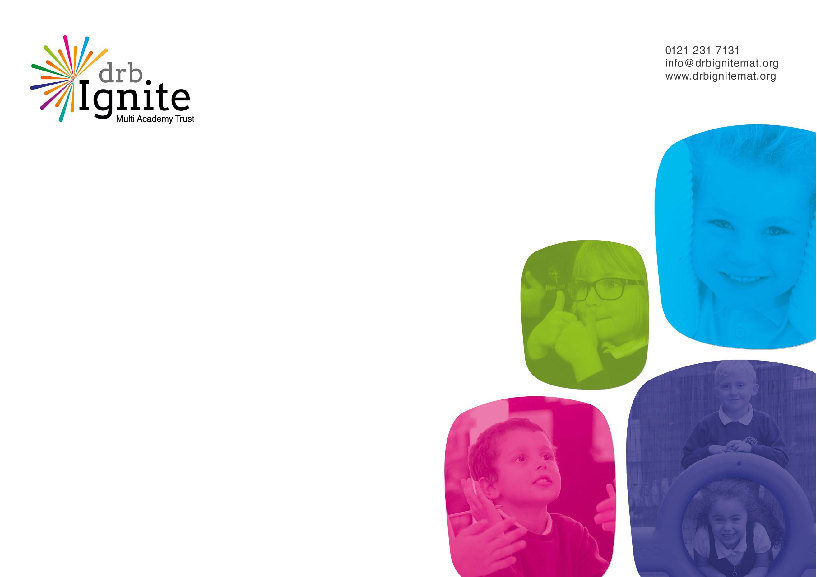 Covid-19 Sustain Strategy and Risk Assessment Phase 3 - November 2020Core Rationale: The safety and welfare of pupils and staff remains the Trust’s paramount principle for all planning. Schools will organise themselves in ways that are fully compliant with the Public Health England Endorsed System of Controls. Schools will follow all Government tiering restrictions and the local Covid Alert Level and Contain Frameworks. Schools will keep the HSE Hierarchy of Controls under constant review. Schools will have robust monitoring systems in place to ensure controls are effective. The Trust and its schools will make decisions that meet the needs of local communities, in line with advice from local public health teams and will act at pace as and when required.Introduction from Trust CEOThe Trust and its schools have undergone major changes as a result of the Covid-19 pandemic. All aspects of the Trust’s operations and provision for children’s safety, wellbeing and learning alongside the safety, health and wellbeing of the adults who look after them are being consistently monitored and reviewed in order to provide the safest learning environment possible for children and staff.As winter approaches, we have conducted a thorough review of all risks and mitigation measures. Our Phase 3 Sustain planning is in line with Government Guidance for Full Opening - Schools update 05.11.20:https://www.gov.uk/government/publications/actions-for-schools-during-the-coronavirus-outbreak/guidance-for-full-opening-schoolsWe will continue to work collaboratively with Trustees and Senior Leaders to respond to the key operational priorities that need to be monitored to ensure our schools can remain open with safety and confidence through the winter months. As a start, we have reviewed the core rationale we used in our Phase Two Planning and have made additions. All future decision making will be tested against this revised rationale using the following questions:How does this decision impact on the safety and welfare of pupils and staff which will always be the Trust’s paramount consideration?How does this decision help to ensure we are fully compliant with the Public Health England endorsed system of controls?Are we confident we have robust monitoring systems in place to ensure controls are effective?Are Schools following Government tiering restrictions and the local Covid Alert Level and Contain Frameworks?Are Schools keeping the HSE Hierarchy of Controls under constant review?Do our processes ensure the Trust, and its schools are able to make decisions that meet the needs of their local communities and able to act at pace as and when required?Are we working effectively with parents, families, local communities, unions, and other external partners?This Phase 3 Sustain Strategy is intended to support individual school risk assessment and planning over the coming weeks to successfully implement the operational goals required to keep schools open and to accelerate the response to any problems that may be encountered as schools progress through winter. The Trust now sees itself as an important and integrated part of both national and local systems for controlling the virus. In support of this, as part of our Phase 3 Sustain Strategy we will adhere to the Department for Health and Social Care six ‘contain’ principles:The primary responsibility is to keep the public safe.Building public health expertise and using a systems approach.Being open with data and insight so that everyone can protect themselves and others.Building consensus between decision makers to secure trust, confidence, and consent.Following well established emergency management principles.Considering the equality, economic, social and health related impact of decisions.Our Phase 3 Sustain Strategy will also continue to provide the Trust Board and workforce with confidence that the measures set out in this risk assessment provide a clear framework to put in place proportionate protective measures for all children and staff, which also ensure that all pupils receive a high quality education. In following the measures carefully, we can all be confident we are managing risk effectively.Going forwards into winter the Strategy will continue to be a central management tool for monitoring and evaluating our success and making rapid changes if the evolving situation requires us to.I know Trustees and school leaders feel a sense of shared ownership for implementation of the Strategy in the spirit of collaborative effort and risk management that is the way of our Trust.By working together, we will be successful in ensuring our children are able to continue to attend school safely and their parents can feel confident that the Trust has shown exemplary effort in ensuring school environments are as Covid-19 secure as possible for everyone.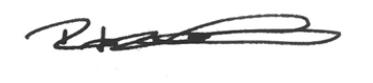 Rob BowaterTrust CEO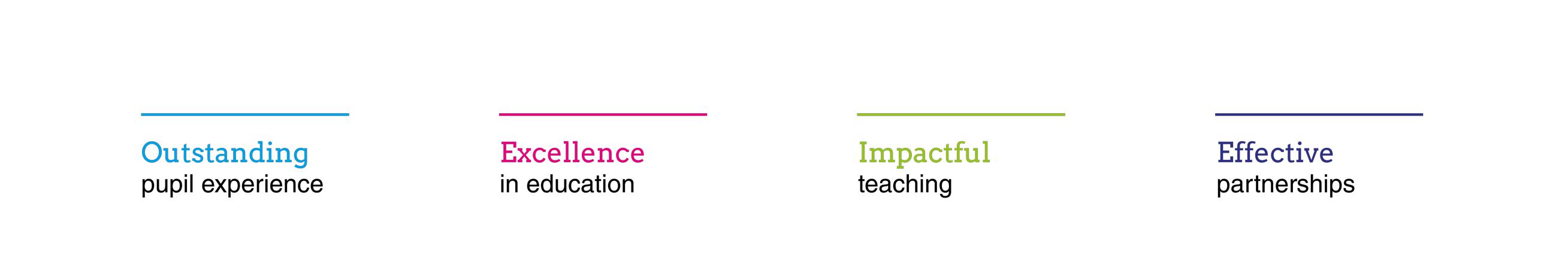 Trust Sustain Strategy and Risk AssessmentPhase 3 PlanningEveryone in the Trust needs to remain highly vigilant and continue to assess and manage the risks from coronavirus (COVID-19). This means school staff and leaders are required by law to think about the risks the staff and pupils face and do everything reasonably practicable to minimise them, recognising they cannot completely eliminate the risk of coronavirus (COVID-19). Trust and school leaders will therefore make sure that this risk assessment is undertaken by all schools to identify the measures needed to reduce the risks from coronavirus (COVID-19) so far as is reasonably practicable and make the school COVID-secure over the winter period.The Trust will continue to use all available information on how to make a workplace COVID-secure, including how to approach a coronavirus (COVID-19) risk assessment. This is provided by the HSE guidance on working safely.Schools should undertake this Phase 3 coronavirus (COVID-19) risk assessment by considering the measures outlined to inform their decisions and control measures. The risk assessment is not about creating huge amounts of paperwork, but rather about identifying sensible measures to control the risks in the workplace, and the role of others in supporting that. The Trust’s Phase 3 risk assessment will help school leaders and the Trust decide whether they are continuing to do everything they need to. The Trust has a legal duty to consult staff on health and safety in good time. It also makes good sense to continue to involve pupils and parents in discussions around health and safety decisions to help them understand the reasons for the measures that are in place. The Trust will do this by listening and talking to them about how Trust schools will manage risks from coronavirus (COVID-19) and make schools COVID-secure. We believe that our staff, who do the work, are often the best people to understand the risks in their workplace and will have a view on how to continue to work safely. Involving them in making decisions shows that the Trust takes their health and safety seriously.Sharing our strategy and risk assessmentSchools should share the results of their risk assessment with their workforce. The Trust will publish an overview of Phase 3 Sustain Planning on its website to provide transparency of approach to parents, carers, and pupils (HSE expect all employers with over 50 staff to do so).Monitoring and review of risk controlsIt is important that the Trust knows how effective its risk controls are. We will continue to monitor and review the preventive and protective measures fortnightly through each school’s Risk Register, to ensure the measures are working, and take immediate action to address any shortfalls.Roles and responsibilitiesAll employers are required by law to protect their employees, and others, from harm. Under the Management of Health and Safety at Work Regulations 1999, the minimum the Trust must do is:  identify what could cause injury or illness in the organisation (hazards).  decide how likely it is that someone could be harmed and how seriously (the risk).  take action to eliminate the hazard, or if this isn’t possible, control the risk.We have included here what the existing DfE Health and safety: responsibilities and duties for schools guidance states about the roles and responsibilities for health and safety in schools. As part of this Risk Assessment, the day-to-day running of Trust schools is delegated to the headteacher and the school senior leadership team. In most cases, they are responsible for ensuring that risks are managed effectively. This includes health and safety matters.The Trust must appoint a competent person to ensure it meets its health and safety duties. The Health and Safety Executive (HSE) provides more information on the role of headteachers and employers in the guidance The role of school leaders - who does what and a simple guide to who the employer is in each type of school setting in its FAQs section, under ‘Who is accountable for health and safety within a school?’.The Trust has appointed Mr G Bagley as competent person.The School has appointed Dave Cadwallader as competent person.Wider guidance on the risk assessment processHealth and safety risk assessments identify measures to control risks during education activities. Health and safety law requires the Trust and its schools to assess risks and put in place measures to reduce the risks so far as is reasonably practicable. The law also requires the Trust and its schools to record details of risk assessments, the measures taken to reduce these risks and expected outcomes. Schools need to record significant findings of the assessment by identifying:the hazards.how people might be harmed by them.what they have in place to control risk.Records of the assessment should be simple and focused on controls. Outcomes should explain to others what they are required to do and help staff with planning and monitoring. Risk assessments consider what measures are needed to protect and safeguard the health and safety of all:Staff.Pupils.Visitors.Contractors.The Trust and its schools will use this Risk assessment to think about the risks that may arise in the course of the school day. This could include anything related to the premises or delivery of its curriculum or activities, whether on-site or in relation to activities offsite as covered by the Risk Assessment’s individual work-strands.Consulting our staff and working together with teacher professional associations and staff unionsIt is a legal requirement that employers must consult with the health and safety representative selected by recognised staff trade unions or, if there isn’t one, a representative chosen by staff. The Trust will send a Briefing Paper outlining its Phase 3 Sustain Planning and associated risk assessments to all teacher professional associations and local trade unions.We believe the full involvement of staff creates a culture where relationships between employers and staff are based on collaboration, trust and joint problem solving. As is normal practice, staff should continue to be involved in assessing workplace risks and the development and review of workplace health and safety policies in partnership with the employer. Consultation does not remove the employer’s right to manage. The Trust will still make the final decision but talking to employees is an important part of our approach to successfully managing health and safety.Leaders are encouraged to ensure that consultation on the changes made through this review are communicated to all staff. How to resolve issues and raise concernsOur Trust works collaboratively ensuring Trust leaders and staff come together to resolve issues. As we move towards winter, any concerns in respect of the controls should be raised initially with school leaders, line management and trade union representatives. School leaders will listen to all concerns and give them proper consideration. If that does not resolve the issues, the concern should be raised with the Executive Director of School Improvement (James Hill) or Trust CEO (Robert Bowater). If resolution is still not secured the Chair of the Trust Board (David Sheldon) should be contacted. After following this process, if satisfaction is not achieved the issue can be raised directly with the HSE. Where the HSE identify an employer, who is not taking action to comply with the relevant public health legislation and guidance to control public health risks, they will consider taking a range of actions to improve control of workplace risks. The actions the HSE can take include the provision of specific advice to the employer through to issuing enforcement notices to help secure improvements.Following Government GuidanceIn producing this Phase 3 Sustain Strategy, the following Government guidance has been followed. Any updates to information will be immediately noted and responded to at pace.Phase 3 Sustain Strategy Plan StructureThe Phase 3 Sustain Strategy has 9 work-strands to cover all aspects of the required planning. The work-strands are inter-related and, when brought together, demonstrate a comprehensive response to health, safety, risk management and service provision.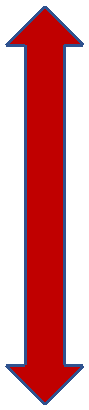 Work-strand One: Maintaining Oversight, PHE Endorsed Systems of Control (THE MUSTS)Work-strand Owner: Trust Board, Executive Leaders and HeadteachersWork-strand Two: School Operations, Infection Control and ManagementWork-strand Owner: Geoff Bagley and Julie GouldbournWork-strand Three: Curriculum, Behaviour and Pastoral SupportWork-strand Owner: James Hill and Dominic DavisWork-strand Four: Assessment and AccountabilityWork-strand Owner: James Hill and Dominic Davis Work-strand Five: Staff Safety, Wellbeing and TrainingWork-strand Owner: Jo Harris, Gerrard Rothwell, Hilary Wheeldon (Lead) and  Jessica SampsonWork-strand Six: Communication and Information SharingWork-strand Owner: Sue Egersdorff and Alvin WaltersWork-strand Seven: Finance and ResourcingWork-strand Owner: Chris Finnerty and Julie GouldbournWork-strand Eight: Leadership, Safeguarding, Contingency, Local Outbreak PlanningWork-strand Owner: Trust Board and CEOCOVID-19 RISK REGISTER AND ASSESSMENT CHECKLISTIntroductionThis risk register and assessment checklist is based on the October 2020 updated Government guidelines for full re-opening of schools and is provided to help our leaders and staff to prepare and decide arrangements for full numbers of children attending school. It remains subject to change at a short notice as updates are received from the Department for Education (DfE), Birmingham and Dudley local authorities and local Public Health Partners.The checklist will be used for checking progress across the above eight work-strands and as a failsafe check that all possible safety and precautionary measures have been taken. The checklist will also be used as an ongoing risk register for Trustees to monitor and challenge arrangements and will form an important part of the Trust’s progress review process.Risk assessment and mitigation is, therefore, an ongoing process and is about identifying sensible measures to control the risks in schools or when undertaking an activity. The process evaluates the threats and risks of a specified issue/situation and enables the likelihood that somebody could be harmed, together with an indication of how serious the harm could be, to be considered.Likelihood - For each issue/situation, determine the likelihood it will occur.1 = Improbable = infection/scenario unlikely to occur2 = Possible = infection/ scenario may occur3 = Probable = Infection/scenario likely to occur4 = Certain = Infection frequency rate will increaseSeverity (outcome) - determine the potential of infection rates relating to the various susceptible categories. 1 = Minimal risk of infection2 = Moderate risk of infection to children and adults3 = High risk of infection to children and adults4 = Major risk of infection to vulnerable children and adultsThe Risk Factor is calculated by applying the formula Likelihood x SeverityDocumentFromLastUpdateStrategy Work-strand Links1. Guidance for Full Opening – Schoolshttps://www.gov.uk/government/publications/actions-for-schools-during-the-coronavirus-outbreak/guidance-for-full-opening-schoolhttps://www.gov.uk/government/publications/actions-for-schools-during-the-coronavirus-outbreak/guidance-for-full-opening-schoolsDfENov 20All2. Guidance on Face Coveringshttps://www.gov.uk/government/publications/face-coverings-in-education/face-coverings-in-educationDHSCSept 203. PPE Use can be found in the safe working in education, childcare and children’s social care settings, including the use of personal protective equipment (PPE) guidance.DfEOct 20All4. coronavirus (COVID-19) symptomsDHSCOct 20All5. Stay at home: guidance for households with possible or confirmed coronavirus (COVID-19) infection.PHEOct 20All6. Return to Recreational Team Sport: https://www.gov.uk/government/publications/coronavirus-covid-19-guidance-on-phased-return-of-sport-and-recreation/return-to-recreational-team-sport-frameworkDCMSOct 20All7.https://www.gov.uk/government/publications/covid-19-guidance-on-supporting-children-and-young-peoples-mental-health-and-wellbeing.PHEOct 20All8. COVID-19: cleaning of non-healthcare settings guidancePHEOct 20All9. safe working in education, childcare and children’s social careDfEOct 20All10. Test and Trace: Public Health England health protection teamPHEOct 20All11. The NHS testing and tracing for coronavirus websiteNHSAll12. Making your workplace secure during the pandemicHSENov 20AllWork-strand One:Maintaining oversight - PHE Endorsed Systems of Controls (THE MUSTS)Maintaining oversight - PHE Endorsed Systems of Controls (THE MUSTS)Maintaining oversight - PHE Endorsed Systems of Controls (THE MUSTS)Maintaining oversight - PHE Endorsed Systems of Controls (THE MUSTS)Maintaining oversight - PHE Endorsed Systems of Controls (THE MUSTS)Work-strand Two:School Operations, Infection Control and ManagementWork-strand Three:Curriculum, Behaviour and Pastoral SupportThe Recovery CurriculumWork-strand Four:Assessment and AccountabilityWork-strand Four:Assessment and AccountabilityWork-strand Five:Staff Safety, Wellbeing and TrainingWork-strand Six:Communication and Information SharingWork-strand Seven:Finance and ResourcingWork-strand Eight:Leadership, Safeguarding, Contingency and Local Outbreak PlanningLeadership, Safeguarding, Contingency and Local Outbreak PlanningLeadership, Safeguarding, Contingency and Local Outbreak PlanningLeadership, Safeguarding, Contingency and Local Outbreak PlanningLeadership, Safeguarding, Contingency and Local Outbreak PlanningWork-strand Nine:COVID-19 ONGOING RISK REGISTER AND ASSESSMENT CHECKLISTCOVID-19 ONGOING RISK REGISTER AND ASSESSMENT CHECKLISTCOVID-19 ONGOING RISK REGISTER AND ASSESSMENT CHECKLISTCOVID-19 ONGOING RISK REGISTER AND ASSESSMENT CHECKLISTCOVID-19 ONGOING RISK REGISTER AND ASSESSMENT CHECKLISTActionMeasures (please RAG rate each measure)Measures (please RAG rate each measure)Prevention:Minimising contact with individuals who are unwell by ensuring that those who have coronavirus (COVID-19) symptoms, or who have someone in their household who does, do not attend schoolEnsuring that pupils, staff, and other adults do not come into Bromley Pensnett School if they have coronavirus (COVID-19) symptoms, or have tested positive in the last 7 days, and ensuring anyone developing those symptoms during the school day is sent home, are essential actions to reduce the risk in schools and further drive down transmission of coronavirus (COVID-19). The Bromley Pensnett School must follow this process and ensure all staff are aware of it.If anyone in The Bromley Pensnett School becomes unwell with a new, continuous cough or a high temperature, or has a loss of, or change in, their normal sense of taste or smell (anosmia), they must be sent home and advised to follow ‘stay at home: guidance for households with possible or confirmed coronavirus (COVID-19) infection’, which sets out that they must self-isolate for at least 7 days and should arrange to have a test to see if they have coronavirus (COVID-19). Other members of their household (including any siblings) should self-isolate for 14 days from when the symptomatic person first had symptoms.If a child is awaiting collection, they should be moved, if possible, to our school’s isolation room where they can be isolated behind a closed door, depending on the age and needs of the child, with appropriate adult supervision. Ideally, a window should be opened for ventilation. If, for any reason, it is not possible to isolate them, the child should be moved to an area which is at least 2 metres away from other people.If the child needs to go to the bathroom while waiting to be collected, they should use a separate bathroom if possible. The bathroom must be cleaned and disinfected using standard cleaning products before being used by anyone else.PPE must be worn by staff caring for the child while they await collection if a distance of 2 metres cannot be maintained (such as for a very young child or a child with complex needs). More information on PPE use can be found in the safe working in education, childcare and children’s social care settings, including the use of personal protective equipment (PPE) guidance:As is usual practice, in an emergency, call 999 if someone is seriously ill or injured or their life is at risk. Anyone with coronavirus (COVID-19) symptoms should not visit the GP, pharmacy, urgent care centre or a hospital.Any members of staff who have helped someone with symptoms and any pupils who have been in close contact with them do not need to go home to self-isolate unless they develop symptoms themselves (in which case, they should arrange a test) or if the symptomatic person subsequently tests positive (see below) or they have been requested to do so by NHS Test and Trace.Everyone must wash their hands thoroughly for 20 seconds with soap and running water or use hand sanitiser after any contact with someone who is unwell. The area around the person with symptoms must be cleaned with normal household bleach after they have left to reduce the risk of passing the infection on to other people. See the COVID-19: cleaning of non-healthcare settings guidancePublic Health England is clear that routinely taking the temperature of pupils is not recommended as this is an unreliable method for identifying coronavirus (COVID-19) so will not be used universally by the Trust although thermometers will continue to be available in isolation rooms and for individual staff to choose to use if they wish to check their own temperature.Cleaning hands thoroughly more often than usual.Coronavirus (COVID-19) is an easy virus to kill when it is on skin. This can be done with soap and running water or hand sanitiser. Our school will ensure that pupils clean their hands regularly, including when they arrive at school, when they return from breaks, when they change rooms and before and after eating. Regular and thorough hand cleaning is going to be needed for the foreseeable future. We will consider and implement:enough hand washing or hand sanitiser ‘stations’ available so that all pupils and staff can clean their hands regularly.supervision of hand sanitiser use given risks around ingestion. Small children and pupils with complex needs will continue to be helped to clean their hands properly. Skin friendly skin cleaning wipes will be used as an alternative.The Bromley Pensnett School will build these routines into school culture, supported by behaviour expectations and helping ensure younger children and those with complex needs understand the need to follow them.Ensuring good respiratory hygiene by promoting the ‘catch it, bin it, kill it’ approach.The ‘catch it, bin it, kill it’ approach will continue to be very important. We will ensure that we have enough tissues and bins available to support pupils and staff to follow this routine.As with hand cleaning, we will ensure younger children and those with complex needs are helped to get this right, and all pupils understand that this is now part of how our school operates. Introducing enhanced cleaning, including cleaning frequently touched surfaces often, using detergents and approved cleaning products.Points the Trust will review from Phase Two in planning and implementing changes for Phase 3:We will continue to put in place a cleaning schedule that ensures cleaning is generally enhanced and includes:More frequent cleaning of rooms / shared areas that are used by different groups.Frequently touched surfaces being cleaned more often than normal.Different classes won’t be allocated their own toilet facilities, but toilets will be cleaned regularly, and pupils must be encouraged to clean their hands thoroughly after using the toilet.The Trust will consider the Public Health England updated guidance for cleaning non-healthcare settings published October 2020 to advise on general cleaning required in addition to the current advice on COVID-19: cleaning of non-healthcare settings guidance.Minimising contact between individuals and maintain social distancing wherever possible.Minimising contacts and mixing between people reduces transmission of coronavirus (COVID-19). This will remain critically important in all contexts, and the Trust will consider how to implement this. Bromley Pensnett School will do everything possible to minimise contacts and mixing while still delivering a broad and balanced curriculum.The overarching principle the Trust will apply is reducing the number of contacts between children and staff. This will be achieved through keeping groups separate (in ‘bubbles’) and through maintaining distance between individuals. These are not alternative options and both measures will be used and the balance between them will change depending on:children’s ability to distancethe layout of our schoolthe feasibility of keeping distinct groups separate while offering a broad curriculumIt is likely that for our primary aged children the emphasis will be on separating groups. For children old enough, they will also be supported to maintain distance and not touch staff where possible.Points the Trust and its schools will consider and implement:The grouping of childrenConsistent groups reduce the risk of transmission by limiting the number of pupils and staff in contact with each other to only those within the group. They have been used in our school in the summer term in recognition that children, and especially the youngest children, cannot socially distance from staff or from each other and this provides an additional protective measure. Going forwards, maintaining distinct groups or ‘bubbles’ that do not mix will make it quicker and easier in the event of a positive case to identify those who may need to self-isolate, and keep that number as small as possible.However, the Trust is aware that the use of discrete groups will restrict the normal operation of schools and present both educational and logistical challenges, including the cleaning and use of shared spaces, such as playgrounds, dining halls, and toilets, and the provision of specialist teaching. We will work together with our schools to overcome these challenges as far as is reasonably possible.Maintaining consistent groups will remain important but given the decrease in the prevalence of coronavirus (COVID-19) and the resumption of the full range of curriculum subjects, we will keep this under constant review and school may need to change the emphasis on bubbles within their system of controls and increase the size of groups.School may be able to implement smaller groups rather than the size of a full class. If this can be achieved, it is recommended, as it will help to reduce the number of people who could be asked to isolate should someone in a group become ill with coronavirus (COVID-19).School will assess their circumstances and if class-sized groups are not compatible with managing the practical logistics within and around school, they can look to implement year group sized ‘bubbles’. Whatever the size of the group, they should be kept apart from other groups where possible and older children should be encouraged to keep their distance within groups. School will take steps to limit interaction, sharing of rooms and social spaces between groups as much as possible. When using larger groups, the other measures from the system of controls become even more important, to minimise transmission risks and to minimise the numbers of pupils and staff who may need to self-isolate.The Trust recognises that younger children will not be able to maintain social distancing, and it is acceptable for them not to distance within their group.For school to note: All teachers and other staff can operate across different classes and year groups in order to facilitate the delivery of the school timetable although the school will work to retain staff consistency in groups. However, where staff need to move between classes and year groups, they should try and keep their distance from pupils and other staff as much as they can, ideally 2 metres from other adults.Measures within the classroomMaintaining a distance between people whilst inside and reducing the amount of time they are in face to face to contact lowers the risk of transmission. The school will follow the strong public health advice that staff try to maintain distance from their pupils, staying at the front of the class, and away from their colleagues where possible.Ideally, adults should maintain 2 metre distance from each other and from children. We know that this is not always possible, particularly when working with younger children, but if adults can do this when circumstances allow that will help.Adults should avoid close face to face contact and minimise time spent within 1 metre of anyone. Similarly, it may not always be possible when working with younger pupils or those who have complex needs. These pupils’ educational and care support should be provided as normal.For children old enough, they should also be supported to maintain distance and not touch staff and their peers where possible. This will not be possible for the youngest children and some children with complex needs. Bromley Pensnett School doing this where we can, and even doing this some of the time, will help.When staff or children cannot maintain distancing, particularly with younger children, the risk will also be reduced by trying to keep pupils in the smaller, class-sized groups described above.Our school will make adaptations to the classroom to support distancing where possible. That will include seating children side by side and facing forwards, rather than face to face or side on, and will include moving unnecessary furniture out of classrooms to make more space.Measures elsewhereGroups will be kept apart, meaning that school will avoid large gatherings such as assemblies or collective worship with more than one group.When timetabling, groups will be kept apart and movement around the school site kept to a minimum. While passing briefly in the corridor or playground is low risk, school will avoid creating busy corridors, entrances and exits. School will also stagger break times and lunch times (and give time for cleaning surfaces in between sessions and groups as appropriate).School will also plan how shared staff spaces are set up and used to help staff to distance from each other. Use of staff rooms will be minimised, although staff must still have a break of a reasonable length during the day.Measures for arriving at and leaving schoolSchool will continue to review start times or adjust start and finish times to maintain physical distancing as children/parents arrive and leave school. School will work to try to ensure any staggered start and finish times do not reduce the amount of overall teaching time. A staggered start may, for example, include condensing break time to retain the same amount of teaching time, or keeping the length of the day the same but finishing later to avoid rush hours.School will consider how to communicate this to parents and remind them about the process that has been agreed for drop off and collection, including that gathering at the school gates and otherwise coming onto the site without an appointment will continue not to be allowed. This will include information on the website, text messages and emails.For schools to note: Guidance on Face Coverings: https://www.gov.uk/government/publications/face-coverings-in-education/face-coverings-in-educationOur school has a process for removing face coverings when pupils and staff who use them arrive at school and communicate it clearly to them. Pupils will be instructed not to touch the front of their face covering during use or when removing them. They will sanitise/ wash their hands immediately on arrival (as is the case for all pupils), dispose of temporary face coverings in a covered bin or place reusable face coverings in a plastic bag they can take home with them, and then wash their hands again before going to their classroom. Guidance on safe working in education, childcare and children’s social care provides more advice.Other considerationsThe Trust notes that some pupils with SEND (whether with education, health and care plans or on SEN support) will need specific help and preparation for the changes to routine this will involve, so teachers and special educational needs coordinators should plan to meet these needs, for example using social stories.For schools to note: Supply teachers, peripatetic teachers and/or other temporary staff can move between schools. They should ensure they minimise contact and maintain as much distance as possible from other staff. Specialists, therapists, clinicians and other support staff for pupils with SEND should provide interventions as usual. Schools will consider how to manage other visitors to the site, such as contractors, and ensure site guidance on physical distancing and hygiene is explained to visitors on or before arrival. Where visits can happen outside of school hours, they should. A record should be kept of all visitors.Where a child routinely attends more than one setting on a part time basis, for example because they are dual registered at a mainstream school and an alternative provision setting or special school, schools will work through the system of controls collaboratively, enabling them to address any risks identified and allowing them to jointly deliver a broad and balanced curriculum for the child.Equipment and resources are integral to education in schools. Going forwards from November, for individual and very frequently used equipment, such as pencils and pens, staff and pupils will continue to have their own items that are not shared.Classroom based resources, such as books and games, will be used and shared within the bubble; these will be cleaned regularly, along with all frequently touched surfaces.Resources that are shared between classes or bubbles, such as sports, art and science equipment will be cleaned frequently and meticulously and always between bubbles or rotated to allow them to be left unused and out of reach for a period of 48 hours (72 hours for plastics) between use by different bubbles.Outdoor playground equipment will be more frequently cleaned. This will also apply to resources used inside and outside by wraparound care providers.The Trust will continue to limit the amount of equipment pupils bring into school each day, to essentials such as lunch boxes, hats, and coats. Bags continue to be not allowed over the winter months. Pupils and teachers can take books and other shared resources home, although unnecessary sharing should be avoided, especially where this does not contribute to pupil education and development. Similar rules on hand cleaning, cleaning of the resources and rotation should apply to these resources.Where necessary, wearing appropriate personal protective equipment (PPE).The majority of staff in Trust schools will not require PPE beyond what they would normally need for their work. PPE is only needed in a very small number of cases, including:Where an individual child becomes ill with coronavirus (COVID-19) symptoms while at school, and only then if a distance of 2 metres cannot be maintained in the isolation room.Where a child already has routine intimate care needs that involves the use of PPE, in which case the same PPE should continue to be used.For schools to note: The Trust will use the guidance on safe working in education, childcare and children’s social care for more information about preventing and controlling infection, including when and how PPE should be used, what type of PPE to use, and how to source it.Response to any infection:Engaging with the NHS Test and Trace process.All Trust schools will ensure they understand the NHS Test and Trace process and how to contact their local Public Health England health protection team. Schools will ensure that staff members and parents/carers understand that they will need to be ready and willing to:Book a test if they are displaying symptoms. Staff and pupils must not come into school if they have symptoms and must be sent home to self-isolate if they develop them in school. All children can be tested, including children under 5, but children aged 11 and under will need to be helped by their parents/carers if using a home testing kit.Provide details of anyone they have been in close contact with if they were to test positive for coronavirus (COVID-19) or if asked by NHS Test and Trace.Self-isolate if they have been in close contact with someone who develops coronavirus (COVID-19) symptoms or someone who tests positive for coronavirus (COVID-19).Anyone who displays symptoms of coronavirus (COVID-19) can and should get a test. Tests can be booked online through the NHS testing and tracing for coronavirus website or ordered by telephone via NHS 119 for those without access to the internet. Essential workers, which includes anyone involved in education or childcare, have priority access to testing.For schools to noteThe government will ensure that it is as easy as possible to get a test through a wide range of routes that are locally accessible, fast and convenient. Government will release more details on new testing avenues as and when they become available and the Trust will work with schools, so they understand what the quickest and easiest way is to get a test. Over winter all schools will continue to be provided with a small number of home testing kits that they can give directly to parents/carers collecting a child who has developed symptoms at school, or staff who have developed symptoms at school, where they think providing one will significantly increase the likelihood of them getting tested.Schools will ask parents and staff to inform them immediately of the results of a test:If someone tests negative, if they feel well and no longer have symptoms similar to coronavirus (COVID-19), they can stop self-isolating. However, they could still have another virus, such as a cold or flu – in which case it is still best to avoid contact with other people until they are better. Other members of their household can stop self-isolating.If someone tests positive, the Trust will advise them to follow the ‘stay at home: guidance for households with possible or confirmed coronavirus (COVID-19) infection’ and they must continue to self-isolate for at least 7 days from the onset of their symptoms and then return to school only if they do not have symptoms other than cough or loss of sense of smell / taste.For schools to note: This is because a cough or anosmia can last for several weeks once the infection has gone. The 7-day period starts from the day when they first became ill. If they still have a high temperature, they should keep self-isolating until their temperature returns to normal. Other members of their household should continue self-isolating for the full 14 days.Managing confirmed cases of coronavirus (COVID-19) amongst the school community.Trust schools will take swift action when they become aware that someone who has attended has tested positive for coronavirus (COVID-19).Schools will contact the Trust Central Team and local health protection team. The local health protection team will also contact schools directly if they become aware that someone who has tested positive for coronavirus (COVID-19) attended the school – as identified by NHS Test and Trace.The health protection team will carry out a rapid risk assessment to confirm who has been in close contact with the person during the period that they were infectious, and ensure they are asked to self-isolate. The health protection team will work with the Trust and its schools in this situation to guide them through the actions they need to take.Based on the advice from the health protection team, schools must send home those people who have been in close contact with the person who has tested positive, advising them to self-isolate for 14 days since they were last in close contact with that person when they were infectious.For schools to note - Close contact means:Direct close contacts - face to face contact with an infected individual for any length of time, within 1 metre, including being coughed on, a face to face conversation, or unprotected physical contact (skin-to-skin).Proximity contacts - extended close contact (within 1 to 2 metres for more than 15 minutes) with an infected individual.Travelling in a small vehicle, like a car, with an infected person.The health protection team will provide definitive advice on who must be sent home.To support them in doing so, Trust schools will keep a record of pupils and staff in each group, and any close contact that takes places between children and staff in different groups (see section 5 of system of control for more on grouping pupils). This will be a proportionate recording process. Schools will not ask pupils to record everyone they have spent time with each day or ask staff to keep definitive records in a way that is overly burdensome.The Trust and its schools will use all template letters provided on the advice of the health protection team, to send to parents and staff if needed. Schools MUST not share the names or details of people with coronavirus (COVID-19) unless essential to protect others.For schools to note: Household members of those contacts who are sent home do not need to self-isolate themselves unless the child or staff member who is self-isolating subsequently develops symptoms. If someone in a class or group that has been asked to self-isolate develops symptoms themselves within their 14-day isolation period they should follow ‘stay at home: guidance for households with possible or confirmed coronavirus (COVID-19) infection’. They should get a test, and:If the test delivers a negative result, they must remain in isolation for the remainder of the 14-day isolation period. This is because they could still develop the coronavirus (COVID-19) within the remaining days.If the test result is positive, they should inform their setting immediately, and must isolate for at least 7 days from the onset of their symptoms (which could mean the self-isolation ends before or after the original 14-day isolation period). Their household should self-isolate for at least 14 days from when the symptomatic person first had symptoms, following ‘stay at home: guidance for households with possible or confirmed coronavirus (COVID-19) infection’.For schools to note: Schools should not request evidence of negative test results or other medical evidence before admitting children or welcoming them back after a period of self-isolation.For schools to note: Further guidance is available on testing and tracing for coronavirus (COVID-19).Containing any outbreak by following local health protection team advice.If a Trust school has two or more confirmed cases within 14 days, or an overall rise in sickness absence where coronavirus (COVID-19) is suspected, they may have an outbreak, and must work with the Trust central team and the local health protection team who will be able to advise if additional action is required.For schools to note: In some cases, health protection teams may recommend that a larger number of other pupils self-isolate at home as a precautionary measure – perhaps the whole school or year group. If the Trust and its schools are implementing controls from this list,addressing the risks, they have identified and therefore reducing transmission risks, whole school closure based on cases within a school will not generally be necessary and should not be considered except on the advice of health protection teams.For schools to note: In consultation with the local Director of Public Health, where an outbreak in a Trust school is confirmed, a mobile testing unit may be dispatched to test others who may have been in contact with the person who has tested positive. Testing will first focus on the person’s class, followed by their year group (as appropriate), then the whole school if necessary, in line with routine public health outbreak control practice.ActionMeasures (please RAG rate each measure)Addition:Addition:Addition:Dedicated transport (as appropriate). Schools to ensure:Dedicated transport (as appropriate). Schools to ensure:Transport to SchoolTransport to SchoolTransport to Schoolwhen pupils are grouped together on transport, where possible this should reflect the bubbles/groupings that are adopted within school.when pupils are grouped together on transport, where possible this should reflect the bubbles/groupings that are adopted within school.use of hand sanitiser upon boarding and/or disembarking.use of hand sanitiser upon boarding and/or disembarking.additional cleaning of vehicles.additional cleaning of vehicles.organised queuing and boarding where possible.organised queuing and boarding where possible.distancing within vehicles wherever possible.distancing within vehicles wherever possible.The precise approach taken will reflect the range of measures thatThe precise approach taken will reflect the range of measures thatare reasonable in different school circumstances. The Trust willare reasonable in different school circumstances. The Trust willfollow a partnership approach with LAs that have the statutoryfollow a partnership approach with LAs that have the statutoryresponsibility for ‘home-school transport’ and any other associatedresponsibility for ‘home-school transport’ and any other associatedpartners.partners.Schools to note: DfE have issued guidance to local authorities on providing dedicated transport based on the government framework outlined above.  Schools to note: DfE have issued guidance to local authorities on providing dedicated transport based on the government framework outlined above.  Use of public transportUse of public transportParents and children will continue to be encouraged to walk or cycle to school if possible and avoid use of public forms of transport.Parents and children will continue to be encouraged to walk or cycle to school if possible and avoid use of public forms of transport.Schools will work with parents using public transport to implement staggered start times that enable more journeys to take place outside of peak hours, recognising that this option will be more feasible in some circumstances than others.Schools will work with parents using public transport to implement staggered start times that enable more journeys to take place outside of peak hours, recognising that this option will be more feasible in some circumstances than others.For schools to note: Families using public transport should refer to the safer travel guidance for passengers.For schools to note: Families using public transport should refer to the safer travel guidance for passengers.Building ChecksIt is important that, prior to re-opening for the Autumn Term, all the usual pre-term building checks are undertaken to ensure Trust schools are safe.Schools will review Legionella risks. As buildings have had reduced occupancy during the coronavirus (COVID-19) outbreak, water system stagnation can occur due to lack of use, increasing the risks of Legionnaires’ disease.Schools to note: Legionella risks during the coronavirus outbreak.Schools to note: Additional advice on safely reoccupyingbuildings can be found in the Chartered Institute of BuildingServices Engineers’ guidance on emerging from lockdown.Schools will review Legionella risks. As buildings have had reduced occupancy during the coronavirus (COVID-19) outbreak, water system stagnation can occur due to lack of use, increasing the risks of Legionnaires’ disease.Schools to note: Legionella risks during the coronavirus outbreak.Schools to note: Additional advice on safely reoccupyingbuildings can be found in the Chartered Institute of BuildingServices Engineers’ guidance on emerging from lockdown.Catering, food offer andlunchtime arrangementSchool kitchens normal legal requirements will apply about provision of food to all pupils who want it, including those eligible for benefits-related free school meals or universal infant free school meals.Schools to plan food offer that enables pupils to access hot food offer from November 2020.Schools to note: guidance for food businesses on coronavirus (COVID-19).Lunch areas are cleaned before and after eating with appropriate cleaning materials.All pupils to wash hands before and after lunch.School kitchens normal legal requirements will apply about provision of food to all pupils who want it, including those eligible for benefits-related free school meals or universal infant free school meals.Schools to plan food offer that enables pupils to access hot food offer from November 2020.Schools to note: guidance for food businesses on coronavirus (COVID-19).Lunch areas are cleaned before and after eating with appropriate cleaning materials.All pupils to wash hands before and after lunch.Review hierarchy of controlmeasures and ensure hazard reporting mechanisms are inplace and easily accessiblefor all staff.Entry and exit systems.Parental access to school site.Physical distancing arrangements indoors and out for each year group.Cleaning arrangements during/between sessions.Outdoor cleaning arrangements.Protocols at end of school day.Isolation room arrangements.Staff deployment arrangements.Staff break time arrangements.Entry and exit systems.Parental access to school site.Physical distancing arrangements indoors and out for each year group.Cleaning arrangements during/between sessions.Outdoor cleaning arrangements.Protocols at end of school day.Isolation room arrangements.Staff deployment arrangements.Staff break time arrangements.Assess available indoor space to accommodate larger groupings. Agree maximum number of pupils that can be safely accommodated in a group at any one time.Desks and seating arrangements.Unnecessary items in classrooms should be removed and stored elsewhere in the school.Toys and equipment should not be used by other groups and should be cleaned between groups.Remove all soft furnishings, toys and soft toys that cannot easily be cleaned every day.Desks and seating arrangements.Unnecessary items in classrooms should be removed and stored elsewhere in the school.Toys and equipment should not be used by other groups and should be cleaned between groups.Remove all soft furnishings, toys and soft toys that cannot easily be cleaned every day.Review all Phase 2 riskassessments and implement Phase 3 changes (November 2020).Review Trust Risk Assessment against all work-strands at school level.Visit from Director of Estates – walk around Phase 3 review Risk Assessment with Headteacher.Director of Estates to sign off Work-strand 2 Review.All Phase 3 Risk Assessments to be reported to Trustees for final sign off at December 2020 Board Meeting.Review Trust Risk Assessment against all work-strands at school level.Visit from Director of Estates – walk around Phase 3 review Risk Assessment with Headteacher.Director of Estates to sign off Work-strand 2 Review.All Phase 3 Risk Assessments to be reported to Trustees for final sign off at December 2020 Board Meeting.Review arrangements forisolation room – staffing,staff training, PPE resource,disposal of waste, availabilityof separate toilet facility.Medical grade face masks should continue to be used by staff that are supervising children that are ill/showing symptoms in school while they wait for parents to collect.PPE should be worn by staff working with children displaying symptoms.Review training of staff re: isolation provision and protocols.Review arrangements for disposal of waste.Review arrangements for child waiting to be collected i.e. they should be kept in isolation room on their own (or supervised depending on their age) with the door closed and a window open. If this child/adult needs to go to the toilet before being collected, they should use a separate toilet and it must be thoroughly cleaned/disinfected afterwards before anyone else can use it.Protocols for parents to collect child safely.Medical grade face masks should continue to be used by staff that are supervising children that are ill/showing symptoms in school while they wait for parents to collect.PPE should be worn by staff working with children displaying symptoms.Review training of staff re: isolation provision and protocols.Review arrangements for disposal of waste.Review arrangements for child waiting to be collected i.e. they should be kept in isolation room on their own (or supervised depending on their age) with the door closed and a window open. If this child/adult needs to go to the toilet before being collected, they should use a separate toilet and it must be thoroughly cleaned/disinfected afterwards before anyone else can use it.Protocols for parents to collect child safely.Risk-Spread/contraction ofvirus due to lack of adequatecleaning measuresReview all schedules for cleaning.Additional cleaning regimes for larger groups to include:frequent cleaning of group areas, toilets, corridors, and dining areas.frequent cleaning of all touched surfaces i.e. door handles,handrails, switches, table tops, play equipment, toys.Unnecessary furniture and soft furnishings removed to improve the ability to clean effectively.Group areas cleaned at lunchtime.Common areas cleaned well once a day and sealed until next day.No sharing of stationary or resources.If an area is suspected to have been contaminated by coronavirus (a positive case is detected for an occupant of a group) the space will be closed for 72 hours and then deep cleaned as per the guidance COVID-19: cleaning of non-healthcare settings guidance.Additional cleaning regimes for larger groups to include:frequent cleaning of group areas, toilets, corridors, and dining areas.frequent cleaning of all touched surfaces i.e. door handles,handrails, switches, table tops, play equipment, toys.Unnecessary furniture and soft furnishings removed to improve the ability to clean effectively.Group areas cleaned at lunchtime.Common areas cleaned well once a day and sealed until next day.No sharing of stationary or resources.If an area is suspected to have been contaminated by coronavirus (a positive case is detected for an occupant of a group) the space will be closed for 72 hours and then deep cleaned as per the guidance COVID-19: cleaning of non-healthcare settings guidance.Review procurement ofcleaning resources andcapacity for larger groupings.Discuss additional cleaning requirements through Trust and cleaning contractors and agree additional time/money for this.Report to Trust Director of Estates, any additional requirements or gaps in provision.Discuss additional cleaning requirements through Trust and cleaning contractors and agree additional time/money for this.Report to Trust Director of Estates, any additional requirements or gaps in provision.Review school ventilationProtocols.Review capacity for good ventilation in all areas.Review security and safety of doors propped-open and windows open.Check increased ventilation is not making school too cold. If school cooler, consider allowing additional suitable indoor clothing to be worn over winter period.Schools to note: Health and Safety Executive guidance on air conditioning and ventilation during the coronavirus outbreak.Review capacity for good ventilation in all areas.Review security and safety of doors propped-open and windows open.Check increased ventilation is not making school too cold. If school cooler, consider allowing additional suitable indoor clothing to be worn over winter period.Schools to note: Health and Safety Executive guidance on air conditioning and ventilation during the coronavirus outbreak.Review planning for physicaldistancing in corridor areas or where children may pass each other indoors + outdoors.Review planning for physicaldistancing in corridor areas or where children may pass each other indoors + outdoors.Consider arrangements for minimising contact between groups.Establish outdoor routes from one place to another to avoid use of indoor corridors.Consider arrangements for maintaining physical distancing protocols where possible and especially between children and adults.Consider arrangements for minimising contact between groups.Establish outdoor routes from one place to another to avoid use of indoor corridors.Consider arrangements for maintaining physical distancing protocols where possible and especially between children and adults.Review personal hygiene planning – availability of hand washing, sanitizer, tissues and impact of larger groupings.Review personal hygiene planning – availability of hand washing, sanitizer, tissues and impact of larger groupings.Hand sanitiser in all classrooms and key areas.Hand sanitiser available in staff areas and staff toilets.Bins emptied throughout the day. Only bins with lid to be used.Handwashing signage.Support provision for youngest children.Hand sanitiser in all classrooms and key areas.Hand sanitiser available in staff areas and staff toilets.Bins emptied throughout the day. Only bins with lid to be used.Handwashing signage.Support provision for youngest children.Arrangements made for the recruitment of additional cleaners to meet needs of larger groupings.Arrangements made for the recruitment of additional cleaners to meet needs of larger groupings.Trust to be advised immediately if concerns about cleaner availability / capacity.Trust to be advised immediately if concerns about cleaner availability / capacity.Review cleaning of outdoor areas.Review cleaning of outdoor areas.Outdoor equipment/apparatus/play equipment/climbing frames to be cleaned between each group and each evening too.Outdoor equipment/apparatus/play equipment/climbing frames to be cleaned between each group and each evening too.Avoid spread / contraction of virus to insufficient first aid measures. This includes:PPE available for staff providing intimate care e.g. nursery toiletingDealing with general first aidAvoid spread / contraction of virus to insufficient first aid measures. This includes:PPE available for staff providing intimate care e.g. nursery toiletingDealing with general first aidSpecific first aid needs assessment has to be reviewed – use COVID-10 First Aid Needs Assessment.The assessment takes into account the additional numbers and ages of pupils and training of staff.There are sufficient first aiders for the school to the number of pupils with a particular focus on early years provision.Qualified first aiders are in place at an appropriate ration and provision of paediatric first aiders has been considered.Separate arrangements have been made for the isolation room and for pupils / staff who may display symptoms.Specific first aid needs assessment has to be reviewed – use COVID-10 First Aid Needs Assessment.The assessment takes into account the additional numbers and ages of pupils and training of staff.There are sufficient first aiders for the school to the number of pupils with a particular focus on early years provision.Qualified first aiders are in place at an appropriate ration and provision of paediatric first aiders has been considered.Separate arrangements have been made for the isolation room and for pupils / staff who may display symptoms.Inappropriate handling / removal of clinical waste.Dealing with suspected cases of virus.Inappropriate handling / removal of clinical waste.Dealing with suspected cases of virus.First aiders have completed appropriate training for ‘donning and doffing’ – NHS video/advice:www.hse.gov.uk/news/face-mask-ppe-rpe-coronavirus.htmPPE is disposed of in accordance with NHS COVID-19 waste management guidance.www.gov.uk/government/publications/covid-19-decontamination-in-non-healthcare-settings/First aiders have completed appropriate training for ‘donning and doffing’ – NHS video/advice:www.hse.gov.uk/news/face-mask-ppe-rpe-coronavirus.htmPPE is disposed of in accordance with NHS COVID-19 waste management guidance.www.gov.uk/government/publications/covid-19-decontamination-in-non-healthcare-settings/Pupils with medical conditions requiring medication in school e.g. inhalers, epi-pens.Pupils with medical conditions requiring medication in school e.g. inhalers, epi-pens.Review arrangements for accessibility and storage of medicines in ringfenced groups.Review arrangements for accessibility and storage of medicines in ringfenced groups.Waste disposal measures are effective.Waste disposal measures are effective.All waste control measures have been identified and reviewed:Put in a plastic rubbish bag and tied when full.The plastic bag is placed in a second bag and tied.Waste is stored safely and kept away from children.All waste control measures have been identified and reviewed:Put in a plastic rubbish bag and tied when full.The plastic bag is placed in a second bag and tied.Waste is stored safely and kept away from children.Avoid spread/contraction of virus due to lack of physical distancing measures for any necessary external visitors to school including:Parents collecting poorly pupilsUrgent maintenance contractorsDelivery personnelEmergency servicesParents are not permitted to enter the school unless with a prior appointmentParents to wear face covering or mask on school premisesParents have been informed to continue call the school office or email if they have any questions or concerns.SLT are able to zoom (or other) parents if face to face meetings are required.For those who have to enter school reception screens or Perspex shields have been installed to reduce the risk to school staff.Markings remain on the floor asking visitors to stay back at least 2m from the reception desk.Arrangement protocols for visitors have been reviewed and adapted for Phase 3.Required meetings with external personnel will continue to be via phone of video conference where this is possible.Face to face meetings in a small room or within 2m are not encouragedDeliveries will be accepted at designated quiet times only and not when pupils are arriving or departing from school.Delivered items will continue to be left outside of the school for staff to collect where possible.Effective hazardous substance management.Storage and management of flammable hand sanitizer has been reviewed and is in place.All additional chemicals used for the cleaning of school buildings and equipment is COSHH assessed and managed appropriately.All cleaning chemicals are stored safely and securely in accordance with requirements.COSHH safety training has been completed by all those using chemicals for cleaning.Appropriate PPE is available for all cleaning staff including suitable PPE for cleaning of potential coronavirus contaminated rooms or equipment.Review of fire and evacuation procedures has been undertaken once group spaces have been established.Revised procedures have been disseminated to all staff with trained fire wardens agreed.Evacuation plans including the following have been reviewed for Phase 3:Safe fire assembly points following social distancing Requirements (fire marshall provision).Safe exit plans established for all groups.Training provided for staff.Ensuring there are enough trained fire marshalls on site with the knowledge to sweep all the new areas in use.All other fire system testing and maintenance to continue as usual.Lockdown arrangements to be reviewed in light of larger pupil numbers and additional use of external doors and open windows.Revised Trust Critical Incidents Policy and Procedures to be implemented and SEMT to attend Trust training programme.Review uniform arrangements.School to review uniform policy to ensure consistency of communications to parents about the wearing of uniform.School to note: Uniforms do not need to be cleaned any more often than usual, nor do they need to be cleaned using methods which are different from normal.School to consider how pupil non-compliance is managed, taking a mindful and considerate approach in relation to parents who may be experiencing financial pressures.Extra-curricular provision.School to review provision at any breakfast and after-school provisionSchool should carefully consider how they can make such provision work safely alongside their wider protective measures, including keeping children within their year groups or bubbles where possible. If it is not possible to maintain bubbles being used during the school day then school will use small, consistent groups.School uses DCMS October 2020 Guidance on Return to Recreational Team Sports to assess activities.School to note: Protective measures for out-of-school settings during the coronavirus (COVID-19) outbreak.Review social distancing measures to minimise contact between groups and adults.Parents not permitted to enter school site/building unless by appt with HT.Entrance doors are open to reduce number of pupils touching the door.Location of hand wash stations and sanitiser facilities.Good hand washing signage effectively displayed near all hand wash stations.Help is available for the younger children who may not be able to clean their hands independently.Hand washing demonstrations are provided to all pupils, with music and songs associated for the younger children.Review arrangements for school entry and exit.Review entry screening arrangements and speed with which these can be achieved.Review staggering of entry and exit times to avoid crowding and contact.Collection points and timings for each group have been identified and cascaded to parents.Waiting areas demarcated to enable parents to remain physically distanced.Parents asked not to congregate in the playground for longer than 5 minutes before designated school entry/collection time for their child. Collection times designed to enable one group of parents to leave the site before the next group arrive as far as is reasonably possible.Parents are reminded to leave once their children have entered the site.Parents are not permitted to enter the school buildingEntry/Exit doors held open, reducing the numbers touching the doors.Pupils wash their hands before leaving school.Hand washing stations are available before leaving school.Revise protocols for moving around school.Movement to different areas within school is reduced as much as possible.Suitable external doors are used to move groups from one area to another – effectively creating external corridors in the open air.Where possible all areas are well ventilated using natural ventilation (opening windows) or ventilation units.Additional furniture, coats, bags are not permitted in school corridors.Corridors continue to be considered as sterile environments and kept as clear as possible.Cloakrooms are not used, and pupils are asked not to bring bags to school.Corridor floors are demarcated to show direction and safe distance signage.The need for groups to pass one another in open spaces within school is reduced as much as possible. Review toileting arrangements.Toilet arrangements planned to avoid gathering at or around the toilets.One in one out management of toilets where possibleToilet in use signs are in use.Toilet cleaning rota throughout day is reviewed.Pupil protocols for toilet use are established for older pupils.Early years pupils are supported to use toilet safely and wash hands afterwards.Review break times/playground use.Separate times/areas are used for each group.Playground activities are strictly controlled with structured play – contact play is reduced as far as reasonably possible.Daily inspection and enhanced cleaning programmes for external areas and equipment.Outdoor play equipment and toys will be used in rotation – equipment is cleaned before use by each designated group.Outside play equipment and toys are reduced to avoid cross- contamination.Break times are suitably staffed to ensure safety protocols and behaviours are secure for larger groups of children.Review agreed daily closure time of school to staff to allow effective cleaning at end of day i.e. all staff off site except cleaning staff.Effective school cleaning at the end of school day.Rooms are sealed until following day.Agreed time for all staff to leave premises to maximise time for cleaning.Review arrangements and risk assessments for pupils with SEN/behavioural concerns.Pupils identified who may find new arrangements i.e. larger groupings difficult or whose behaviours may put staff and other pupils at additional risk.School will conduct individual risk assessments for those pupils who may pose a risk in the new circumstances i.e. potentially physically aggressive pupils with known risk of biting, spitting, or requiring physical restraint.ActionMeasures(please RAG rate each measure)See Trust Recovery Curriculum RAP for full detailsTuitionThere is extensive evidence supporting the impact of high- quality one to one and small group tuition as a catch-up strategy. To be most effective, creating a      three-way relationship between tutor, teacher and pupils is essential, ensuring that tuition is guided by the school, linked to the curriculum and focused on the areas where pupils would most benefit from additional practice or feedback.Tuition delivered by qualified teachers is likely to have the highest impact. However, tuition delivered by tutors, teaching assistants, or trained volunteers can also be effective. Where tuition is delivered by teaching assistants or volunteers, providing training linked to specific content and approaches is beneficial.All pupils that require catch up provision show clear progress following assessments and are working within their year group’s curriculum expectations.End of year data shows cohorts are on track to at least meet their end of key stage targets based on previous key stage attainment.All assessments show progress in pupils’ knowledge.Exercise books show a tailored provision that is based on assessment information.Feedback from monitoring activities has been shared rigorously with clear targets set.Pupil progress meetings evidence progress from individual starting points.Cohort data shows that gaps in learning have closed between September and January.End of year data shows the gap in knowledge has decreased.Pupils can talk about their learning journeys and the actions their teachers have taken to ensure they learn new content and make progress.PPG has clearly closed the potentially larger gap between disadvantaged pupils and all pupils, non-disadvantaged. Specific data target to be set once initial base line assessments are carried out.School uses DCMS Recreational Team Sport Framework (26.10.20) to decide how physical education, sport and physical activity will be provided in school.All pupils that require catch up provision show clear progress following assessments and are working within their year group’s curriculum expectations.End of year data shows cohorts are on track to at least meet their end of key stage targets based on previous key stage attainment.All assessments show progress in pupils’ knowledge.Exercise books show a tailored provision that is based on assessment information.Feedback from monitoring activities has been shared rigorously with clear targets set.Pupil progress meetings evidence progress from individual starting points.Cohort data shows that gaps in learning have closed between September and January.End of year data shows the gap in knowledge has decreased.Pupils can talk about their learning journeys and the actions their teachers have taken to ensure they learn new content and make progress.PPG has clearly closed the potentially larger gap between disadvantaged pupils and all pupils, non-disadvantaged. Specific data target to be set once initial base line assessments are carried out.School uses DCMS Recreational Team Sport Framework (26.10.20) to decide how physical education, sport and physical activity will be provided in school.InterventionIn order to support pupils who have fallen behind furthest, structured interventions, which may also be delivered one to one or in small groups, are likely to be necessary.A particular focus for interventions is likely to be on literacy and numeracy.Programmes are likely to have the greatest impact where they meet a specific need, such as oral language skills or aspects of reading, include regular sessions maintained over a sustained period and are carefully time- tabled to enable consistent delivery.Interventions might focus on other aspects of learning, such as behaviour or pupils’ social and emotional needs, or focus on particular groups of pupils with identified special educational needs or disabilities.Effective intervention follows assessment, which can be used to ensure that support is well- targeted and to monitor pupil progress.All pupils that require catch up provision show clear progress following assessments and are working within their year group’s curriculum expectations.End of year data shows cohorts are on track to at least meet their end of key stage targets based on previous key stage attainment.All assessments show progress in pupils’ knowledge.Exercise books show a tailored provision that is based on assessment information.Feedback from monitoring activities has been shared rigorously with clear targets set.Pupil progress meetings evidence progress from individual starting points.Cohort data shows that gaps in learning have closed between September and January.End of year data shows the gap in knowledge has decreased.Pupils can talk about their learning journeys and the actions their teachers have taken to ensure they learn new content and make progress.PPG has clearly closed the potentially larger gap between disadvantaged pupils and all pupils, non-disadvantaged. Specific data target to be set once initial base line assessments are carried out.Review use of the Standards and Testing Agency ‘Engagement Model’ to assess pupils who are working below the standard of the National Curriculum assessments.Schools review interventions against Education Endowment Foundation Guidance on Effective Interventions to Support Schools Sept 2020.All pupils that require catch up provision show clear progress following assessments and are working within their year group’s curriculum expectations.End of year data shows cohorts are on track to at least meet their end of key stage targets based on previous key stage attainment.All assessments show progress in pupils’ knowledge.Exercise books show a tailored provision that is based on assessment information.Feedback from monitoring activities has been shared rigorously with clear targets set.Pupil progress meetings evidence progress from individual starting points.Cohort data shows that gaps in learning have closed between September and January.End of year data shows the gap in knowledge has decreased.Pupils can talk about their learning journeys and the actions their teachers have taken to ensure they learn new content and make progress.PPG has clearly closed the potentially larger gap between disadvantaged pupils and all pupils, non-disadvantaged. Specific data target to be set once initial base line assessments are carried out.Review use of the Standards and Testing Agency ‘Engagement Model’ to assess pupils who are working below the standard of the National Curriculum assessments.Schools review interventions against Education Endowment Foundation Guidance on Effective Interventions to Support Schools Sept 2020.Behaviour pastoralInterventions might focus on other aspects of learning, such as behaviour or pupils’ social and emotional needs, or focus on particular groups of pupils with identified special educational needs or disabilities.Behaviour records demonstrate that the frequency of poor behaviour is either in line with or better than prior to the pandemic.Pastoral meetings have been held where required with clear targets and next steps outlined.Outcomes of behaviour interventions show progress in the pupils needs (e.g. Boxall assessments).Staff have had appropriate CPD to ensure that they can effectively manage and support pupils e.g. bereavement.School behaviour protocols and procedures reflect any new rules and staff, pupils and parents are aware of any changes.Review procedures against September 2020 DfE guidancehttps://www.gov.uk/government/publications/behaviour-and-discipline-in-schoolsSchool leaders are aware of the DfE Checklist for school leaders on behaviour and attendance Sept 20https://assets.publishing.service.gov.uk/government/uploads/system/uploads/attachment_data/file/899384/Checklist_for_school_leaders_on_behaviour_and_attendance.pdfBehaviour records demonstrate that the frequency of poor behaviour is either in line with or better than prior to the pandemic.Pastoral meetings have been held where required with clear targets and next steps outlined.Outcomes of behaviour interventions show progress in the pupils needs (e.g. Boxall assessments).Staff have had appropriate CPD to ensure that they can effectively manage and support pupils e.g. bereavement.School behaviour protocols and procedures reflect any new rules and staff, pupils and parents are aware of any changes.Review procedures against September 2020 DfE guidancehttps://www.gov.uk/government/publications/behaviour-and-discipline-in-schoolsSchool leaders are aware of the DfE Checklist for school leaders on behaviour and attendance Sept 20https://assets.publishing.service.gov.uk/government/uploads/system/uploads/attachment_data/file/899384/Checklist_for_school_leaders_on_behaviour_and_attendance.pdfParents and CarersParents have played a key role in supporting children to learn at home and it will be essential that schools and families continue to work together as pupils return to school.Schools have provided extensive pastoral support to pupils and families throughout the pandemic. Additional support in the new school year could focus on providing regular and supportive communications with parents, especially to increase attendance and engagement with learning. There is a risk that high levels of absence after the summer pose a particular risk for disadvantaged pupils.Attendance is in line with government expectations. Where attendance is below national, there is evidence that the necessary actions are outlined to improve attendance.Safeguarding processes continue to ensure the safety of pupils is maintained.Parents fell well informed about the changes or expectations in school.Curriculum support resources are available on the website.Channels of communication are clearly signposted on the website.Attendance is in line with government expectations. Where attendance is below national, there is evidence that the necessary actions are outlined to improve attendance.Safeguarding processes continue to ensure the safety of pupils is maintained.Parents fell well informed about the changes or expectations in school.Curriculum support resources are available on the website.Channels of communication are clearly signposted on the website.Access to TechnologyPupils’ access to technology has been an important factor affecting the extent to which they can learn effectively at home. In particular, lack of access to technology has been a barrier for many disadvantaged children.As all pupils return to schools, technology could also be valuable; for example, by facilitating access to online tuition or support. Some schools might find it helpful to invest in additional technology, either by providing pupils with devices or improving the facilities available in school.To support learning, how technology is used matters most.Ensuring the elements of effective teaching are present—for example clear explanations scaffolding, practice and feedback — is more important than which form of technology is used.Remote education offer is high quality and safe. It aligns as closely as possible with in-school provision For individuals and groups of self-isolating pupils, remote education plans are in place and available immediately. These meet the same expectations as those for any pupils who cannot attend school at all due to the virusSchools review their procedures for keeping children safe online using resources highlighted in Section 5 of the DfE GuidanceMyOn and TTRS are in place and being accessed. They should show increased pupil engagement.All pupils are able to access a minimum standard of technology to be able to support their learning.Parents are supported in having access to technology needed to support their children.Remote education offer is high quality and safe. It aligns as closely as possible with in-school provision For individuals and groups of self-isolating pupils, remote education plans are in place and available immediately. These meet the same expectations as those for any pupils who cannot attend school at all due to the virusSchools review their procedures for keeping children safe online using resources highlighted in Section 5 of the DfE GuidanceMyOn and TTRS are in place and being accessed. They should show increased pupil engagement.All pupils are able to access a minimum standard of technology to be able to support their learning.Parents are supported in having access to technology needed to support their children.ActionMeasures(please RAG rate each measure)See Trust Recovery RAP for full detailsQuality First TeachingGreat teaching is the most important lever schools have to improve outcomes for their pupils.Ensuring every teacher is supported and prepared for the new year is essential to achieving the best outcomes for pupils.Early career teachers, who may have had opportunities to develop their practice curtailed by school closures, are particularly likely to benefit from additional mentoring and support.Staff feel they have the knowledge and support to ensure effective delivery of the curriculum in uncertain times.All outlined activities on the Monitoring and Evaluation schedule have been carried out and acted upon.Feedback from monitoring activities has been shared rigorously with clear targets set.Pupil progress meetings evidence progress from individual starting points.Cohort data shows that gaps in learning have closed betweenSeptember and January.End of year data shows the gap in knowledge has decreased.CurriculumSetting aside time to enable teachers to assess pupils’ wellbeing and learning needs is likely to make it easier for teachers and other school staff to provide effective support.Subject-specific assessments might be used to identify particular areas where pupils have forgotten or misunderstood key concepts, to ensure that newmaterial being covered builds onsecure foundations. Standardisedassessments in literacy ornumeracy might be used toidentify pupils who would benefitfrom additional catch-up support.Key expectations for curriculum as outlined in the DfE Guidance (Section 3) are met with full curriculum offer in place by January 2021.All outlined activities on the Monitoring and Evaluation schedule have been carried out and acted upon.Feedback from monitoring activities has been shared rigorously with clear targets set.Pupil progress meetings evidence progress from individual starting points.Cohort data shows that gaps in learning have closed between September and January.End of year data shows the gap in knowledge has decreased.Pupils can talk about their learning journeys and the actions their teachers have taken to ensure they learn new content and make progress.Pupils talk about feeling well supported with their transition back into formal teaching.CurriculumSetting aside time to enable teachers to assess pupils’ wellbeing and learning needs is likely to make it easier for teachers and other school staff to provide effective support.Subject-specific assessments might be used to identify particular areas where pupils have forgotten or misunderstood key concepts, to ensure that newmaterial being covered builds onsecure foundations. Standardisedassessments in literacy ornumeracy might be used toidentify pupils who would benefitfrom additional catch-up support.Key expectations for curriculum as outlined in the DfE Guidance (Section 3) are met with full curriculum offer in place by January 2021.All outlined activities on the Monitoring and Evaluation schedule have been carried out and acted upon.Feedback from monitoring activities has been shared rigorously with clear targets set.Pupil progress meetings evidence progress from individual starting points.Cohort data shows that gaps in learning have closed between September and January.End of year data shows the gap in knowledge has decreased.Pupils can talk about their learning journeys and the actions their teachers have taken to ensure they learn new content and make progress.Pupils talk about feeling well supported with their transition back into formal teaching.AssessmentAssessment can help teachersdetermine how to most effectivelysupport their pupils. Every pupilwill have been affected differentlyby Covid-19.Providing pupils with high-qualityfeedback, building on accurateassessment, is likely to be aparticularly promising approach.Effective intervention followsassessment, which can be used toensure that support is well-targeted and to monitor pupilprogress.End of year data shows cohorts are on track to at least meet their end of key stage targets based on previous key stageattainment.All assessments show progress in pupils' knowledge.Exercise books show a tailored provision that is based on assessment information.Feedback from monitoring activities has been shared rigorously with clear targets set.Pupil progress meetings evidence progress from individual starting points.Cohort data shows that gaps in learning have closed between September and January.End of year data shows the gap in knowledge has decreased.Pupils can talk about their learning journeys and the actions their teachers have taken to ensure they learn new content and make progress.PPG has clearly closed the potentially larger gap between disadvantaged pupils and all pupils, non-disadvantaged.Specific data target to be set once initial base line assessments are carried out.Children can discuss how their knowledge organiser is helping them to retain knowledge and key learning.TransitionAll pupils will need support totransition back to school.Additional transition supportmight include using assessmentto identify areas where pupils arelikely to require additional supportor creating opportunities forteachers to share informationabout pupils’ strengths and areasfor development with colleagues.By the end of Autumn, all year 1 pupils (excluding those with SNED) are working within national curriculum expectations. Pupils when canvassed feel safe and comfortable in their environment.LeadershipSchool leaders will need to make difficult decisions about what to prioritise in the coming months, recognising the tremendous strain the pandemic has already placed on teachers and children.In comm with the Pupil Premium, the way funding is used will determine what different it makes. An evidence-informed approach gives us the best chance of maximising impact. It is highly unlikely that a single approach will be enough. It is also likely to be beneficial to consider how to align chosen approaches with Pupil Premium spending and broader school improvement priorities.The right way to support pupils will differ between schools and must be informed by the professional judgement of teachers and school leadersMonitoring and E schedule has been carried out and all feedback from monitoring is shared with staff.Pupil Premium plan to be in place before the autumn term.Termly impact reviews to be scheduled (this could be through Trust Improvement Board meetings).Pupils are progressing through phonics programme.Challenge advisor notes of visit reference what has worked and what may need to be adapted to ensure continued success. Evidence in subsequent notes of visit clearly outline that targets have been met.Subject leaders have clear action plans and can evidence impact.Schools are aware that the EYFS education and development requirements now apply (disapplications have been lifted).ActionMeasures(please RAG rate each measure)The Trust will continue it be compliant with its legal obligation to protect employees, and others, from harm. Schools will continue to assess health and safety risks and consider how to meet equalities duties in line with Work-strand One.Phase 3 SUSTAIN Planning will be shared with all staff through in-house staff training on 2nd November (Teacher Training day).Employer health and safetyEmployer health and safetyThe Trust will continue it be compliant with its legal obligation to protect employees, and others, from harm. Schools will continue to assess health and safety risks and consider how to meet equalities duties in line with Work-strand One.Phase 3 SUSTAIN Planning will be shared with all staff through in-house staff training on 2nd November (Teacher Training day).and equalities duties.and equalities duties.The Trust will continue it be compliant with its legal obligation to protect employees, and others, from harm. Schools will continue to assess health and safety risks and consider how to meet equalities duties in line with Work-strand One.Phase 3 SUSTAIN Planning will be shared with all staff through in-house staff training on 2nd November (Teacher Training day).The Trust will continue it be compliant with its legal obligation to protect employees, and others, from harm. Schools will continue to assess health and safety risks and consider how to meet equalities duties in line with Work-strand One.Phase 3 SUSTAIN Planning will be shared with all staff through in-house staff training on 2nd November (Teacher Training day).The Trust will continue it be compliant with its legal obligation to protect employees, and others, from harm. Schools will continue to assess health and safety risks and consider how to meet equalities duties in line with Work-strand One.Phase 3 SUSTAIN Planning will be shared with all staff through in-house staff training on 2nd November (Teacher Training day).The Trust will continue it be compliant with its legal obligation to protect employees, and others, from harm. Schools will continue to assess health and safety risks and consider how to meet equalities duties in line with Work-strand One.Phase 3 SUSTAIN Planning will be shared with all staff through in-house staff training on 2nd November (Teacher Training day).The Trust will continue it be compliant with its legal obligation to protect employees, and others, from harm. Schools will continue to assess health and safety risks and consider how to meet equalities duties in line with Work-strand One.Phase 3 SUSTAIN Planning will be shared with all staff through in-house staff training on 2nd November (Teacher Training day).Government policy advisesthose who can work fromhome continue to do so.Government policy advisesthose who can work fromhome continue to do so.The Trust recognises this will not be applicable to most school staff, but where a role may be conducive to home working, for example some administrative roles, school leaders should consider what is feasible and appropriate in line with local restrictions.Government policy advisesthose who can work fromhome continue to do so.Government policy advisesthose who can work fromhome continue to do so.Most staff will continue to be able come to work - schools will continue to advise those in at risk categories to take particular care as community transmission rates fluctuate.Those who were subject to a risk assessment in Phase Two Planning will have their situation reviewed by a senior leaders using government advice for those who are clinically-vulnerable, including pregnant women.Any further government guidance for those who are clinically vulnerable in anyway.School leaders will be flexible in how members of staff are deployed to enable them to work remotely where possible. People who live with those who are clinically extremely vulnerable or clinically vulnerable will be advised that they should continue to attend work.As a general principle, pregnant women are in the ‘clinically vulnerable’ category and are advised to follow all relevant guidance. If staff with significant risk factors remain concerned, schools will discuss their concerns and explain the measures the school is putting in place to reduce risks. School leaders will try as far as practically possible to accommodate additional measures where appropriate.Schools will note guidance COVID-19: review of disparities in risks and outcomes report.Staff who live with those who have comparatively increased risk from coronavirus (COVID-19) will be expected to come to work.Guidance for staff andarrangements for:Staff who have underlying medical conditionsBAME staffStaff who are subject toshielding or are in a household where someone is shieldingStaff who are self- isolatingStaff on maternity or any other form of absencePregnant staffStaff with AsthmaGuidance for staff andarrangements for:Staff who have underlying medical conditionsBAME staffStaff who are subject toshielding or are in a household where someone is shieldingStaff who are self- isolatingStaff on maternity or any other form of absencePregnant staffStaff with AsthmaMost staff will continue to be able come to work - schools will continue to advise those in at risk categories to take particular care as community transmission rates fluctuate.Those who were subject to a risk assessment in Phase Two Planning will have their situation reviewed by a senior leaders using government advice for those who are clinically-vulnerable, including pregnant women.Any further government guidance for those who are clinically vulnerable in anyway.School leaders will be flexible in how members of staff are deployed to enable them to work remotely where possible. People who live with those who are clinically extremely vulnerable or clinically vulnerable will be advised that they should continue to attend work.As a general principle, pregnant women are in the ‘clinically vulnerable’ category and are advised to follow all relevant guidance. If staff with significant risk factors remain concerned, schools will discuss their concerns and explain the measures the school is putting in place to reduce risks. School leaders will try as far as practically possible to accommodate additional measures where appropriate.Schools will note guidance COVID-19: review of disparities in risks and outcomes report.Staff who live with those who have comparatively increased risk from coronavirus (COVID-19) will be expected to come to work.Guidance for staff andarrangements for:Staff who have underlying medical conditionsBAME staffStaff who are subject toshielding or are in a household where someone is shieldingStaff who are self- isolatingStaff on maternity or any other form of absencePregnant staffStaff with AsthmaGuidance for staff andarrangements for:Staff who have underlying medical conditionsBAME staffStaff who are subject toshielding or are in a household where someone is shieldingStaff who are self- isolatingStaff on maternity or any other form of absencePregnant staffStaff with AsthmaMost staff will continue to be able come to work - schools will continue to advise those in at risk categories to take particular care as community transmission rates fluctuate.Those who were subject to a risk assessment in Phase Two Planning will have their situation reviewed by a senior leaders using government advice for those who are clinically-vulnerable, including pregnant women.Any further government guidance for those who are clinically vulnerable in anyway.School leaders will be flexible in how members of staff are deployed to enable them to work remotely where possible. People who live with those who are clinically extremely vulnerable or clinically vulnerable will be advised that they should continue to attend work.As a general principle, pregnant women are in the ‘clinically vulnerable’ category and are advised to follow all relevant guidance. If staff with significant risk factors remain concerned, schools will discuss their concerns and explain the measures the school is putting in place to reduce risks. School leaders will try as far as practically possible to accommodate additional measures where appropriate.Schools will note guidance COVID-19: review of disparities in risks and outcomes report.Staff who live with those who have comparatively increased risk from coronavirus (COVID-19) will be expected to come to work.Guidance for staff andarrangements for:Staff who have underlying medical conditionsBAME staffStaff who are subject toshielding or are in a household where someone is shieldingStaff who are self- isolatingStaff on maternity or any other form of absencePregnant staffStaff with AsthmaGuidance for staff andarrangements for:Staff who have underlying medical conditionsBAME staffStaff who are subject toshielding or are in a household where someone is shieldingStaff who are self- isolatingStaff on maternity or any other form of absencePregnant staffStaff with AsthmaMost staff will continue to be able come to work - schools will continue to advise those in at risk categories to take particular care as community transmission rates fluctuate.Those who were subject to a risk assessment in Phase Two Planning will have their situation reviewed by a senior leaders using government advice for those who are clinically-vulnerable, including pregnant women.Any further government guidance for those who are clinically vulnerable in anyway.School leaders will be flexible in how members of staff are deployed to enable them to work remotely where possible. People who live with those who are clinically extremely vulnerable or clinically vulnerable will be advised that they should continue to attend work.As a general principle, pregnant women are in the ‘clinically vulnerable’ category and are advised to follow all relevant guidance. If staff with significant risk factors remain concerned, schools will discuss their concerns and explain the measures the school is putting in place to reduce risks. School leaders will try as far as practically possible to accommodate additional measures where appropriate.Schools will note guidance COVID-19: review of disparities in risks and outcomes report.Staff who live with those who have comparatively increased risk from coronavirus (COVID-19) will be expected to come to work.Guidance for staff andarrangements for:Staff who have underlying medical conditionsBAME staffStaff who are subject toshielding or are in a household where someone is shieldingStaff who are self- isolatingStaff on maternity or any other form of absencePregnant staffStaff with AsthmaGuidance for staff andarrangements for:Staff who have underlying medical conditionsBAME staffStaff who are subject toshielding or are in a household where someone is shieldingStaff who are self- isolatingStaff on maternity or any other form of absencePregnant staffStaff with AsthmaMost staff will continue to be able come to work - schools will continue to advise those in at risk categories to take particular care as community transmission rates fluctuate.Those who were subject to a risk assessment in Phase Two Planning will have their situation reviewed by a senior leaders using government advice for those who are clinically-vulnerable, including pregnant women.Any further government guidance for those who are clinically vulnerable in anyway.School leaders will be flexible in how members of staff are deployed to enable them to work remotely where possible. People who live with those who are clinically extremely vulnerable or clinically vulnerable will be advised that they should continue to attend work.As a general principle, pregnant women are in the ‘clinically vulnerable’ category and are advised to follow all relevant guidance. If staff with significant risk factors remain concerned, schools will discuss their concerns and explain the measures the school is putting in place to reduce risks. School leaders will try as far as practically possible to accommodate additional measures where appropriate.Schools will note guidance COVID-19: review of disparities in risks and outcomes report.Staff who live with those who have comparatively increased risk from coronavirus (COVID-19) will be expected to come to work.Guidance for staff andarrangements for:Staff who have underlying medical conditionsBAME staffStaff who are subject toshielding or are in a household where someone is shieldingStaff who are self- isolatingStaff on maternity or any other form of absencePregnant staffStaff with AsthmaGuidance for staff andarrangements for:Staff who have underlying medical conditionsBAME staffStaff who are subject toshielding or are in a household where someone is shieldingStaff who are self- isolatingStaff on maternity or any other form of absencePregnant staffStaff with AsthmaMost staff will continue to be able come to work - schools will continue to advise those in at risk categories to take particular care as community transmission rates fluctuate.Those who were subject to a risk assessment in Phase Two Planning will have their situation reviewed by a senior leaders using government advice for those who are clinically-vulnerable, including pregnant women.Any further government guidance for those who are clinically vulnerable in anyway.School leaders will be flexible in how members of staff are deployed to enable them to work remotely where possible. People who live with those who are clinically extremely vulnerable or clinically vulnerable will be advised that they should continue to attend work.As a general principle, pregnant women are in the ‘clinically vulnerable’ category and are advised to follow all relevant guidance. If staff with significant risk factors remain concerned, schools will discuss their concerns and explain the measures the school is putting in place to reduce risks. School leaders will try as far as practically possible to accommodate additional measures where appropriate.Schools will note guidance COVID-19: review of disparities in risks and outcomes report.Staff who live with those who have comparatively increased risk from coronavirus (COVID-19) will be expected to come to work.Guidance for staff andarrangements for:Staff who have underlying medical conditionsBAME staffStaff who are subject toshielding or are in a household where someone is shieldingStaff who are self- isolatingStaff on maternity or any other form of absencePregnant staffStaff with AsthmaGuidance for staff andarrangements for:Staff who have underlying medical conditionsBAME staffStaff who are subject toshielding or are in a household where someone is shieldingStaff who are self- isolatingStaff on maternity or any other form of absencePregnant staffStaff with AsthmaMost staff will continue to be able come to work - schools will continue to advise those in at risk categories to take particular care as community transmission rates fluctuate.Those who were subject to a risk assessment in Phase Two Planning will have their situation reviewed by a senior leaders using government advice for those who are clinically-vulnerable, including pregnant women.Any further government guidance for those who are clinically vulnerable in anyway.School leaders will be flexible in how members of staff are deployed to enable them to work remotely where possible. People who live with those who are clinically extremely vulnerable or clinically vulnerable will be advised that they should continue to attend work.As a general principle, pregnant women are in the ‘clinically vulnerable’ category and are advised to follow all relevant guidance. If staff with significant risk factors remain concerned, schools will discuss their concerns and explain the measures the school is putting in place to reduce risks. School leaders will try as far as practically possible to accommodate additional measures where appropriate.Schools will note guidance COVID-19: review of disparities in risks and outcomes report.Staff who live with those who have comparatively increased risk from coronavirus (COVID-19) will be expected to come to work.Guidance for staff andarrangements for:Staff who have underlying medical conditionsBAME staffStaff who are subject toshielding or are in a household where someone is shieldingStaff who are self- isolatingStaff on maternity or any other form of absencePregnant staffStaff with AsthmaGuidance for staff andarrangements for:Staff who have underlying medical conditionsBAME staffStaff who are subject toshielding or are in a household where someone is shieldingStaff who are self- isolatingStaff on maternity or any other form of absencePregnant staffStaff with AsthmaMost staff will continue to be able come to work - schools will continue to advise those in at risk categories to take particular care as community transmission rates fluctuate.Those who were subject to a risk assessment in Phase Two Planning will have their situation reviewed by a senior leaders using government advice for those who are clinically-vulnerable, including pregnant women.Any further government guidance for those who are clinically vulnerable in anyway.School leaders will be flexible in how members of staff are deployed to enable them to work remotely where possible. People who live with those who are clinically extremely vulnerable or clinically vulnerable will be advised that they should continue to attend work.As a general principle, pregnant women are in the ‘clinically vulnerable’ category and are advised to follow all relevant guidance. If staff with significant risk factors remain concerned, schools will discuss their concerns and explain the measures the school is putting in place to reduce risks. School leaders will try as far as practically possible to accommodate additional measures where appropriate.Schools will note guidance COVID-19: review of disparities in risks and outcomes report.Staff who live with those who have comparatively increased risk from coronavirus (COVID-19) will be expected to come to work.Guidance for staff andarrangements for:Staff who have underlying medical conditionsBAME staffStaff who are subject toshielding or are in a household where someone is shieldingStaff who are self- isolatingStaff on maternity or any other form of absencePregnant staffStaff with AsthmaGuidance for staff andarrangements for:Staff who have underlying medical conditionsBAME staffStaff who are subject toshielding or are in a household where someone is shieldingStaff who are self- isolatingStaff on maternity or any other form of absencePregnant staffStaff with AsthmaMost staff will continue to be able come to work - schools will continue to advise those in at risk categories to take particular care as community transmission rates fluctuate.Those who were subject to a risk assessment in Phase Two Planning will have their situation reviewed by a senior leaders using government advice for those who are clinically-vulnerable, including pregnant women.Any further government guidance for those who are clinically vulnerable in anyway.School leaders will be flexible in how members of staff are deployed to enable them to work remotely where possible. People who live with those who are clinically extremely vulnerable or clinically vulnerable will be advised that they should continue to attend work.As a general principle, pregnant women are in the ‘clinically vulnerable’ category and are advised to follow all relevant guidance. If staff with significant risk factors remain concerned, schools will discuss their concerns and explain the measures the school is putting in place to reduce risks. School leaders will try as far as practically possible to accommodate additional measures where appropriate.Schools will note guidance COVID-19: review of disparities in risks and outcomes report.Staff who live with those who have comparatively increased risk from coronavirus (COVID-19) will be expected to come to work. Staff Deployment Staff DeploymentWhere schools need to alter the way in which they deploy staff, using existing staff more flexibly, headteachers will discuss and agree any changes to staff roles with individuals.Schools will be sensitive to staff workload in relation to Phase 2 Planning and will have regard to DfE’s  workload reduction toolkit.Schools will make use of DfE published resources, including case studies to support remote education and help address workload, this includes case studies on managing wellbeing.Senior Leadership roles and responsibilities reviewed for re-opening phase.Senior Leadership roles and responsibilities reviewed for re-opening phase.Senior leader roles and responsibilities clear under wider re-opening arrangements.Leadership responsibilities clear to all staff especially staff new to school.Avoid spread of COVID-19 by continuing physical distancing measures between staff.Avoid spread of COVID-19 by continuing physical distancing measures between staff.Staff are required to conform to physical distancing requirements at all times.The office is reduced in occupation and desks positioned in order to provide adequate separation. Staff are not permitted to enter and must talk through the hatch if they need to communicate to MS or KG.The staff rooms IS not used apart from to make drinks. Entry is reduced to two members of staff at a time.Staff are encouraged to bring a packed lunch and to eat in the school hall maintaining physical distancing.Staff will continue to avoid leaving and re-entering the school site during the day.Supporting staff – duty of care. The Trust and School leaders will have regard to staff (including the Headteacher) work-life balance and wellbeing.Supporting staff – duty of care. The Trust and School leaders will have regard to staff (including the Headteacher) work-life balance and wellbeing.School will promote the Education Support Partnership providing a free helpline for school staff and targeted support for mental health and wellbeing.School will ensure they have explained to all staff the measures they are proposing putting in place and involve all staff in that process.Additional DfE guidance pending aboutthe extra mental health support for pupils and teachersThere are communication and support networks in place for staff and if there are particular concerns staff can raise them quickly and effectively.Supply teachers and peripatetic staff.Supply teachers and peripatetic staff.Although supply staff and other temporary workers can move between schools, school leaders will consider how to minimise the number of visitors to the school where possible.Where it is necessary to use supply staff and to welcome visitors to the school such as peripatetic teachers, those individuals will be expected to comply with the school’s arrangements for managing and minimising risk, including taking particular care to maintain distance from other staff and pupils.Use of volunteers in school.Use of volunteers in school.Volunteers may be used to support the work of the school, as would usually be the case. It is important that they are properly supported and given appropriate roles. Where schools are utilising volunteers, they should continue to follow the checking and risk assessment process as set out in the volunteer section in Part 3 of Keeping Children Safe in Education.Under no circumstances should a volunteer who has not been checked be left unsupervised or allowed to work in regulated activity. Mixing of volunteers across groups should be kept to a minimum, and they should remain 2 metres from pupils and staff where possible.Staff taking leave.Schools to note:The latest guidance on quarantine can be accessedat coronavirus (COVID-19): how to self-isolate when youtravel to the UK.Staff will need to be available to work in school from the start of the autumn term. School leaders should follow up the CEO’s July letter to staff to discuss leave arrangements with staff before the end of the summer term to inform planning for the autumn term.Where it is not possible to avoid a member of staff having to quarantine during term time, school leaders should consider if it is possible to temporarily amend working arrangements to enable them to work from home.Review PPE equipment andSee work-strand one. Plan for use and staffing of isolation room in place.use in isolation room.See work-strand one. Plan for use and staffing of isolation room in place.Review use of staff facilities and staff room.Stagger the use of the staff facilities and the office for staff/children.Stagger the use of the staff facilities and the office for staff/children.Review staff CPD /trainingTraining needs to be reassessed in preparation for autumn term and discussed at SLF (see work-strands 3 and 4).programme for Autumn Term.ActionMeasures(please RAG rate each measure)Review arrangements forPhase 3 Trust level communication to parents by end of November 2020.Parental Guidance and FAQs to be reviewed.Communication from schools re practical arrangements and protocols to be sent by individual schools.Revised information and risk assessment to be displayed and on all school websites by end of November.regular communication withPhase 3 Trust level communication to parents by end of November 2020.Parental Guidance and FAQs to be reviewed.Communication from schools re practical arrangements and protocols to be sent by individual schools.Revised information and risk assessment to be displayed and on all school websites by end of November.parents – shared messagesPhase 3 Trust level communication to parents by end of November 2020.Parental Guidance and FAQs to be reviewed.Communication from schools re practical arrangements and protocols to be sent by individual schools.Revised information and risk assessment to be displayed and on all school websites by end of November.across all Trust schools.Phase 3 Trust level communication to parents by end of November 2020.Parental Guidance and FAQs to be reviewed.Communication from schools re practical arrangements and protocols to be sent by individual schools.Revised information and risk assessment to be displayed and on all school websites by end of November.Phase 3 Trust level communication to parents by end of November 2020.Parental Guidance and FAQs to be reviewed.Communication from schools re practical arrangements and protocols to be sent by individual schools.Revised information and risk assessment to be displayed and on all school websites by end of November.Phase 3 Trust level communication to parents by end of November 2020.Parental Guidance and FAQs to be reviewed.Communication from schools re practical arrangements and protocols to be sent by individual schools.Revised information and risk assessment to be displayed and on all school websites by end of November.Staff briefings re- reopeningStaff Covid-19 Survey to be circulated with completion date of 2.11.20. Report to be presented to Board 9.12.20.Staff continue to have sufficient training and briefing regarding infection control and school protocols to feel confident and safe. School leaders share Phase 3 SUSTAIN Strategy and Risk Assessments with all staff.Staff are able to discuss where they feel additional training would be helpful.Strategy and associated schoolStaff Covid-19 Survey to be circulated with completion date of 2.11.20. Report to be presented to Board 9.12.20.Staff continue to have sufficient training and briefing regarding infection control and school protocols to feel confident and safe. School leaders share Phase 3 SUSTAIN Strategy and Risk Assessments with all staff.Staff are able to discuss where they feel additional training would be helpful.plans.Staff Covid-19 Survey to be circulated with completion date of 2.11.20. Report to be presented to Board 9.12.20.Staff continue to have sufficient training and briefing regarding infection control and school protocols to feel confident and safe. School leaders share Phase 3 SUSTAIN Strategy and Risk Assessments with all staff.Staff are able to discuss where they feel additional training would be helpful.Staff Covid-19 Survey to be circulated with completion date of 2.11.20. Report to be presented to Board 9.12.20.Staff continue to have sufficient training and briefing regarding infection control and school protocols to feel confident and safe. School leaders share Phase 3 SUSTAIN Strategy and Risk Assessments with all staff.Staff are able to discuss where they feel additional training would be helpful.Staff Covid-19 Survey to be circulated with completion date of 2.11.20. Report to be presented to Board 9.12.20.Staff continue to have sufficient training and briefing regarding infection control and school protocols to feel confident and safe. School leaders share Phase 3 SUSTAIN Strategy and Risk Assessments with all staff.Staff are able to discuss where they feel additional training would be helpful.Staff Covid-19 Survey to be circulated with completion date of 2.11.20. Report to be presented to Board 9.12.20.Staff continue to have sufficient training and briefing regarding infection control and school protocols to feel confident and safe. School leaders share Phase 3 SUSTAIN Strategy and Risk Assessments with all staff.Staff are able to discuss where they feel additional training would be helpful.The Trust will continue to work in partnership with:Revised Union/ Teacher Professional Association Briefing to be sent as requested.Birmingham and DudleyLA’sRegional SchoolsCommissionerPublic Health LocalTeamsSocial careTeacher and SupportStaff Unionsdrb Trust BoardTrust to follow all guidance and advice issued locally through LA’s or Public Health Team.Continue to share best practice and learnings with Regional Schools Commissioners and at their request, city-wide school leaders.Trust schools to continue to work closely with social care teams to support the Trust’s most vulnerable children and families.School Risk Registers to be reported to the Trust Board at agreed intervals.Covid-19 CPD and communications registerTrust continues to keep a CPD and communications register detailing training provided for Trust workforce during Covid-19 pandemic.Staff training and communications enable all staff to feel confident about their responsibilities during the pandemic.ActionMeasuresFurtherNext Review(please RAG rateinformationDateeach measure)Hand sanitiserProcure additional handsanitisation wall mountedunits and refills for AutumnTerm.Wall mounted units to be strategically placed around schools for entrances, food halls and break periods.Wall mounted units to be strategically placed around schools for entrances, food halls and break periods.£37,458 Order to be raised with Chespack Hygiene before end of term to make sure stock delivered for Autumn Term.Refills to be reviewed by end of Autumn Term.Hand sanitiserProcure additional handsanitisation wall mountedunits and refills for AutumnTerm.Wall mounted units to be strategically placed around schools for entrances, food halls and break periods.Wall mounted units to be strategically placed around schools for entrances, food halls and break periods.£37,458 Order to be raised with Chespack Hygiene before end of term to make sure stock delivered for Autumn Term.Hand sanitiserProcure additional handsanitisation wall mountedunits and refills for AutumnTerm.Wall mounted units to be strategically placed around schools for entrances, food halls and break periods.Wall mounted units to be strategically placed around schools for entrances, food halls and break periods.£37,458 Order to be raised with Chespack Hygiene before end of term to make sure stock delivered for Autumn Term.Ongoing procurement of PPEequipment – review of ongoingrequirements by Dec 20Face masks, gloves, aprons andvisors to be provided forisolation rooms and for staff towear while changing Nurserypupils’ clothes etc.Face masks, gloves, aprons andvisors to be provided forisolation rooms and for staff towear while changing Nurserypupils’ clothes etc.£20,000 Restock to cover the Autumn 2020 and Spring 2021 TermsAdditional stock to beOngoing procurement of PPEequipment – review of ongoingrequirements by Dec 20Face masks, gloves, aprons andvisors to be provided forisolation rooms and for staff towear while changing Nurserypupils’ clothes etc.Face masks, gloves, aprons andvisors to be provided forisolation rooms and for staff towear while changing Nurserypupils’ clothes etc.£20,000 Restock to cover the Autumn 2020 and Spring 2021 Termsreviewed December 20Ongoing procurement of PPEequipment – review of ongoingrequirements by Dec 20Face masks, gloves, aprons andvisors to be provided forisolation rooms and for staff towear while changing Nurserypupils’ clothes etc.Face masks, gloves, aprons andvisors to be provided forisolation rooms and for staff towear while changing Nurserypupils’ clothes etc.£20,000 Restock to cover the Autumn 2020 and Spring 2021 TermsOngoing procurement of PPEequipment – review of ongoingrequirements by Dec 20Face masks, gloves, aprons andvisors to be provided forisolation rooms and for staff towear while changing Nurserypupils’ clothes etc.Face masks, gloves, aprons andvisors to be provided forisolation rooms and for staff towear while changing Nurserypupils’ clothes etc.Face masks, gloves, aprons andvisors to be provided forisolation rooms and for staff towear while changing Nurserypupils’ clothes etc.Face masks, gloves, aprons andvisors to be provided forisolation rooms and for staff towear while changing Nurserypupils’ clothes etc.Reception desk screens forremaining schools (Hob Green,Bromley, Princethorpe Inf andJun, Wychall).Reception desk screens to be  ordered for remaining schools.Reception desk screens to be  ordered for remaining schools. £680 n/aReception desk screens forremaining schools (Hob Green,Bromley, Princethorpe Inf andJun, Wychall).Reception desk screens forremaining schools (Hob Green,Bromley, Princethorpe Inf andJun, Wychall).Reception desk screens forremaining schools (Hob Green,Bromley, Princethorpe Inf andJun, Wychall).Ongoing cleaning materialsand cleaning costs to bemonitored across individualschools.Schools to ensure cleaning rotaSchools to ensure cleaning rotaOngoing cleaning materialsand cleaning costs to bemonitored across individualschools.capacity and materials arecapacity and materials areOngoing cleaning materialsand cleaning costs to bemonitored across individualschools.closely monitored and reportedclosely monitored and reportedOngoing cleaning materialsand cleaning costs to bemonitored across individualschools.to the Trust.to the Trust.Ongoing cleaning materialsand cleaning costs to bemonitored across individualschools.ActionActionActionActionActionActionActionActionMeasures(please RAG rate eachmeasure)Schools to review all safeguarding arrangements to reflect the dynamic local situation and school context.Schools must haveregard to the statutorysafeguardingguidance, keeping childrensafe in education 2020 andshould refer to the coronavirus(COVID-19): safeguarding inschools, colleges and otherproviders guidance.Schools to review all safeguarding arrangements to reflect the dynamic local situation and school context.Schools must haveregard to the statutorysafeguardingguidance, keeping childrensafe in education 2020 andshould refer to the coronavirus(COVID-19): safeguarding inschools, colleges and otherproviders guidance.Schools to review all safeguarding arrangements to reflect the dynamic local situation and school context.Schools must haveregard to the statutorysafeguardingguidance, keeping childrensafe in education 2020 andshould refer to the coronavirus(COVID-19): safeguarding inschools, colleges and otherproviders guidance.Schools to review all safeguarding arrangements to reflect the dynamic local situation and school context.Schools must haveregard to the statutorysafeguardingguidance, keeping childrensafe in education 2020 andshould refer to the coronavirus(COVID-19): safeguarding inschools, colleges and otherproviders guidance.Schools to review all safeguarding arrangements to reflect the dynamic local situation and school context.Schools must haveregard to the statutorysafeguardingguidance, keeping childrensafe in education 2020 andshould refer to the coronavirus(COVID-19): safeguarding inschools, colleges and otherproviders guidance.Schools to review all safeguarding arrangements to reflect the dynamic local situation and school context.Schools must haveregard to the statutorysafeguardingguidance, keeping childrensafe in education 2020 andshould refer to the coronavirus(COVID-19): safeguarding inschools, colleges and otherproviders guidance.Schools to review all safeguarding arrangements to reflect the dynamic local situation and school context.Schools must haveregard to the statutorysafeguardingguidance, keeping childrensafe in education 2020 andshould refer to the coronavirus(COVID-19): safeguarding inschools, colleges and otherproviders guidance.Schools to review all safeguarding arrangements to reflect the dynamic local situation and school context.Schools must haveregard to the statutorysafeguardingguidance, keeping childrensafe in education 2020 andshould refer to the coronavirus(COVID-19): safeguarding inschools, colleges and otherproviders guidance.Schools to review all safeguarding arrangements to reflect the dynamic local situation and school context.Schools must haveregard to the statutorysafeguardingguidance, keeping childrensafe in education 2020 andshould refer to the coronavirus(COVID-19): safeguarding inschools, colleges and otherproviders guidance.Schools to review all safeguarding arrangements to reflect the dynamic local situation and school context.Schools must haveregard to the statutorysafeguardingguidance, keeping childrensafe in education 2020 andshould refer to the coronavirus(COVID-19): safeguarding inschools, colleges and otherproviders guidance.Trust safeguarding and child protection policies and procedures are updated in line with KCSIE 2020 and staff  and trustees briefedDesignated safeguarding leads are provided with more time, to help provide support to staff and children regarding any new safeguarding and welfare concerns and the handling of referrals to children’s social care and other agencies where these are appropriate.Trust schools continue to work with external agencies and services to actively look for signs of harm.Schools are in communication with school nurses to support children’s safeguarding and wellbeing as they have continued virtual support to pupils who have not been in school.Safer Recruitment.When recruiting, schools will continue to adhere to the legal requirements regarding pre-appointment.From the start of the autumn term checks will revert to being carried out in person.Trust safeguarding and child protection policies and procedures are updated in line with KCSIE 2020 and staff  and trustees briefedDesignated safeguarding leads are provided with more time, to help provide support to staff and children regarding any new safeguarding and welfare concerns and the handling of referrals to children’s social care and other agencies where these are appropriate.Trust schools continue to work with external agencies and services to actively look for signs of harm.Schools are in communication with school nurses to support children’s safeguarding and wellbeing as they have continued virtual support to pupils who have not been in school.Safer Recruitment.When recruiting, schools will continue to adhere to the legal requirements regarding pre-appointment.From the start of the autumn term checks will revert to being carried out in person.Process in the event of localoutbreaks.Schools follow PHE Endorsed Systems of Control if a local area sees a spike in infection rates that is resulting in localised community spread.Schools to note: Trust to be advised of any positive tests of staff or pupils immediately through the Executive Director of School Improvement.Process in the event of localoutbreaks.Schools follow PHE Endorsed Systems of Control if a local area sees a spike in infection rates that is resulting in localised community spread.Schools to note: Trust to be advised of any positive tests of staff or pupils immediately through the Executive Director of School Improvement.Process in the event of localoutbreaks.Schools follow PHE Endorsed Systems of Control if a local area sees a spike in infection rates that is resulting in localised community spread.Schools to note: Trust to be advised of any positive tests of staff or pupils immediately through the Executive Director of School Improvement.Process in the event of localoutbreaks.Schools follow PHE Endorsed Systems of Control if a local area sees a spike in infection rates that is resulting in localised community spread.Schools to note: Trust to be advised of any positive tests of staff or pupils immediately through the Executive Director of School Improvement.Process in the event of localoutbreaks.Schools follow PHE Endorsed Systems of Control if a local area sees a spike in infection rates that is resulting in localised community spread.Schools to note: Trust to be advised of any positive tests of staff or pupils immediately through the Executive Director of School Improvement.Process in the event of localoutbreaks.Schools follow PHE Endorsed Systems of Control if a local area sees a spike in infection rates that is resulting in localised community spread.Schools to note: Trust to be advised of any positive tests of staff or pupils immediately through the Executive Director of School Improvement.Contingency plans foroutbreaks and self-isolation.Schools to ensure that remote education plans should be in place for individuals or groups of self- isolating pupils. These should meet the same expectations as those for any pupils who cannot yet attend school at all due to coronavirus (COVID-19).See DfE Guidance section on remote education support.In the event of a local outbreak individual schools to have a contingency plan for this eventuality. This may need to involve a return to remaining open only for vulnerable children and the children of critical workers and providing remote education for all other pupils.Contingency plans foroutbreaks and self-isolation.Remote Education Support.Where a class, group or small number of pupils need to self-isolate, or there is a local lockdown requiring pupils to remain at home, schools should prepare to offer immediate remote education.Schools to consider how to continue to improve the quality of their existing offer and have reviewed their contingency plan by the end of November.Scenario in which the logistical challenges of remote provision are greatest. For example, where larger numbers of pupils are required to remain at homeSchools should:use a curriculum sequence that allows access to high-quality online and offline resources and teaching videos, and that is linked to the school’s curriculum expectations.give access to high quality remote education resources.select the online tools that will be consistently used across the school in order to allow interaction, assessment and feedback, and make sure staff are trained in their use.provide printed resources, such as textbooks and workbooks, for pupils who do not have suitable online access.When teaching pupils remotely, schools should aim toset assignments so that pupils have meaningful and ambitious work each day in a number of different subjects.teach a planned and well-sequenced curriculum so that knowledge and skills are built incrementally, with a good level of clarity about what is intended to be taught and practised in each subject.provide frequent, clear explanations of new content, delivered by a teacher in the school or through high quality curriculum resources and/or videos.gauge how well pupils are progressing through the curriculum, using questions and other suitable tasks and set a clear expectation on how regularly teachers will check work.enable teachers to adjust the pace or difficulty of what is being taught in response to questions or assessments, including, where necessary, revising material or simplifying explanations to ensure pupils’ understanding.plan a programme that is of equivalent length to the core teaching pupils would receive in school, ideally including daily contact with teachers.Schools to consider these expectations in relation to the pupils’ age, stage of development and/or special educational needs e.g. where this would place significant demands on parents’ help or support.Schools to avoid an over-reliance on long-term projects or internet research activities.Remote Education Support.Where a class, group or small number of pupils need to self-isolate, or there is a local lockdown requiring pupils to remain at home, schools should prepare to offer immediate remote education.Schools to consider how to continue to improve the quality of their existing offer and have reviewed their contingency plan by the end of November.Scenario in which the logistical challenges of remote provision are greatest. For example, where larger numbers of pupils are required to remain at homeSchools should:use a curriculum sequence that allows access to high-quality online and offline resources and teaching videos, and that is linked to the school’s curriculum expectations.give access to high quality remote education resources.select the online tools that will be consistently used across the school in order to allow interaction, assessment and feedback, and make sure staff are trained in their use.provide printed resources, such as textbooks and workbooks, for pupils who do not have suitable online access.When teaching pupils remotely, schools should aim toset assignments so that pupils have meaningful and ambitious work each day in a number of different subjects.teach a planned and well-sequenced curriculum so that knowledge and skills are built incrementally, with a good level of clarity about what is intended to be taught and practised in each subject.provide frequent, clear explanations of new content, delivered by a teacher in the school or through high quality curriculum resources and/or videos.gauge how well pupils are progressing through the curriculum, using questions and other suitable tasks and set a clear expectation on how regularly teachers will check work.enable teachers to adjust the pace or difficulty of what is being taught in response to questions or assessments, including, where necessary, revising material or simplifying explanations to ensure pupils’ understanding.plan a programme that is of equivalent length to the core teaching pupils would receive in school, ideally including daily contact with teachers.Schools to consider these expectations in relation to the pupils’ age, stage of development and/or special educational needs e.g. where this would place significant demands on parents’ help or support.Schools to avoid an over-reliance on long-term projects or internet research activities.Remote Education Support.Where a class, group or small number of pupils need to self-isolate, or there is a local lockdown requiring pupils to remain at home, schools should prepare to offer immediate remote education.Schools to consider how to continue to improve the quality of their existing offer and have reviewed their contingency plan by the end of November.Scenario in which the logistical challenges of remote provision are greatest. For example, where larger numbers of pupils are required to remain at homeSchools should:use a curriculum sequence that allows access to high-quality online and offline resources and teaching videos, and that is linked to the school’s curriculum expectations.give access to high quality remote education resources.select the online tools that will be consistently used across the school in order to allow interaction, assessment and feedback, and make sure staff are trained in their use.provide printed resources, such as textbooks and workbooks, for pupils who do not have suitable online access.When teaching pupils remotely, schools should aim toset assignments so that pupils have meaningful and ambitious work each day in a number of different subjects.teach a planned and well-sequenced curriculum so that knowledge and skills are built incrementally, with a good level of clarity about what is intended to be taught and practised in each subject.provide frequent, clear explanations of new content, delivered by a teacher in the school or through high quality curriculum resources and/or videos.gauge how well pupils are progressing through the curriculum, using questions and other suitable tasks and set a clear expectation on how regularly teachers will check work.enable teachers to adjust the pace or difficulty of what is being taught in response to questions or assessments, including, where necessary, revising material or simplifying explanations to ensure pupils’ understanding.plan a programme that is of equivalent length to the core teaching pupils would receive in school, ideally including daily contact with teachers.Schools to consider these expectations in relation to the pupils’ age, stage of development and/or special educational needs e.g. where this would place significant demands on parents’ help or support.Schools to avoid an over-reliance on long-term projects or internet research activities.Remote Education Support.Where a class, group or small number of pupils need to self-isolate, or there is a local lockdown requiring pupils to remain at home, schools should prepare to offer immediate remote education.Schools to consider how to continue to improve the quality of their existing offer and have reviewed their contingency plan by the end of November.Scenario in which the logistical challenges of remote provision are greatest. For example, where larger numbers of pupils are required to remain at homeSchools should:use a curriculum sequence that allows access to high-quality online and offline resources and teaching videos, and that is linked to the school’s curriculum expectations.give access to high quality remote education resources.select the online tools that will be consistently used across the school in order to allow interaction, assessment and feedback, and make sure staff are trained in their use.provide printed resources, such as textbooks and workbooks, for pupils who do not have suitable online access.When teaching pupils remotely, schools should aim toset assignments so that pupils have meaningful and ambitious work each day in a number of different subjects.teach a planned and well-sequenced curriculum so that knowledge and skills are built incrementally, with a good level of clarity about what is intended to be taught and practised in each subject.provide frequent, clear explanations of new content, delivered by a teacher in the school or through high quality curriculum resources and/or videos.gauge how well pupils are progressing through the curriculum, using questions and other suitable tasks and set a clear expectation on how regularly teachers will check work.enable teachers to adjust the pace or difficulty of what is being taught in response to questions or assessments, including, where necessary, revising material or simplifying explanations to ensure pupils’ understanding.plan a programme that is of equivalent length to the core teaching pupils would receive in school, ideally including daily contact with teachers.Schools to consider these expectations in relation to the pupils’ age, stage of development and/or special educational needs e.g. where this would place significant demands on parents’ help or support.Schools to avoid an over-reliance on long-term projects or internet research activities.Remote Education Support.Where a class, group or small number of pupils need to self-isolate, or there is a local lockdown requiring pupils to remain at home, schools should prepare to offer immediate remote education.Schools to consider how to continue to improve the quality of their existing offer and have reviewed their contingency plan by the end of November.Scenario in which the logistical challenges of remote provision are greatest. For example, where larger numbers of pupils are required to remain at homeSchools should:use a curriculum sequence that allows access to high-quality online and offline resources and teaching videos, and that is linked to the school’s curriculum expectations.give access to high quality remote education resources.select the online tools that will be consistently used across the school in order to allow interaction, assessment and feedback, and make sure staff are trained in their use.provide printed resources, such as textbooks and workbooks, for pupils who do not have suitable online access.When teaching pupils remotely, schools should aim toset assignments so that pupils have meaningful and ambitious work each day in a number of different subjects.teach a planned and well-sequenced curriculum so that knowledge and skills are built incrementally, with a good level of clarity about what is intended to be taught and practised in each subject.provide frequent, clear explanations of new content, delivered by a teacher in the school or through high quality curriculum resources and/or videos.gauge how well pupils are progressing through the curriculum, using questions and other suitable tasks and set a clear expectation on how regularly teachers will check work.enable teachers to adjust the pace or difficulty of what is being taught in response to questions or assessments, including, where necessary, revising material or simplifying explanations to ensure pupils’ understanding.plan a programme that is of equivalent length to the core teaching pupils would receive in school, ideally including daily contact with teachers.Schools to consider these expectations in relation to the pupils’ age, stage of development and/or special educational needs e.g. where this would place significant demands on parents’ help or support.Schools to avoid an over-reliance on long-term projects or internet research activities.Remote Education Support.Where a class, group or small number of pupils need to self-isolate, or there is a local lockdown requiring pupils to remain at home, schools should prepare to offer immediate remote education.Schools to consider how to continue to improve the quality of their existing offer and have reviewed their contingency plan by the end of November.Scenario in which the logistical challenges of remote provision are greatest. For example, where larger numbers of pupils are required to remain at homeSchools should:use a curriculum sequence that allows access to high-quality online and offline resources and teaching videos, and that is linked to the school’s curriculum expectations.give access to high quality remote education resources.select the online tools that will be consistently used across the school in order to allow interaction, assessment and feedback, and make sure staff are trained in their use.provide printed resources, such as textbooks and workbooks, for pupils who do not have suitable online access.When teaching pupils remotely, schools should aim toset assignments so that pupils have meaningful and ambitious work each day in a number of different subjects.teach a planned and well-sequenced curriculum so that knowledge and skills are built incrementally, with a good level of clarity about what is intended to be taught and practised in each subject.provide frequent, clear explanations of new content, delivered by a teacher in the school or through high quality curriculum resources and/or videos.gauge how well pupils are progressing through the curriculum, using questions and other suitable tasks and set a clear expectation on how regularly teachers will check work.enable teachers to adjust the pace or difficulty of what is being taught in response to questions or assessments, including, where necessary, revising material or simplifying explanations to ensure pupils’ understanding.plan a programme that is of equivalent length to the core teaching pupils would receive in school, ideally including daily contact with teachers.Schools to consider these expectations in relation to the pupils’ age, stage of development and/or special educational needs e.g. where this would place significant demands on parents’ help or support.Schools to avoid an over-reliance on long-term projects or internet research activities.Remote Education Support.Where a class, group or small number of pupils need to self-isolate, or there is a local lockdown requiring pupils to remain at home, schools should prepare to offer immediate remote education.Schools to consider how to continue to improve the quality of their existing offer and have reviewed their contingency plan by the end of November.Scenario in which the logistical challenges of remote provision are greatest. For example, where larger numbers of pupils are required to remain at homeSchools should:use a curriculum sequence that allows access to high-quality online and offline resources and teaching videos, and that is linked to the school’s curriculum expectations.give access to high quality remote education resources.select the online tools that will be consistently used across the school in order to allow interaction, assessment and feedback, and make sure staff are trained in their use.provide printed resources, such as textbooks and workbooks, for pupils who do not have suitable online access.When teaching pupils remotely, schools should aim toset assignments so that pupils have meaningful and ambitious work each day in a number of different subjects.teach a planned and well-sequenced curriculum so that knowledge and skills are built incrementally, with a good level of clarity about what is intended to be taught and practised in each subject.provide frequent, clear explanations of new content, delivered by a teacher in the school or through high quality curriculum resources and/or videos.gauge how well pupils are progressing through the curriculum, using questions and other suitable tasks and set a clear expectation on how regularly teachers will check work.enable teachers to adjust the pace or difficulty of what is being taught in response to questions or assessments, including, where necessary, revising material or simplifying explanations to ensure pupils’ understanding.plan a programme that is of equivalent length to the core teaching pupils would receive in school, ideally including daily contact with teachers.Schools to consider these expectations in relation to the pupils’ age, stage of development and/or special educational needs e.g. where this would place significant demands on parents’ help or support.Schools to avoid an over-reliance on long-term projects or internet research activities.Remote Education Support.Where a class, group or small number of pupils need to self-isolate, or there is a local lockdown requiring pupils to remain at home, schools should prepare to offer immediate remote education.Schools to consider how to continue to improve the quality of their existing offer and have reviewed their contingency plan by the end of November.Scenario in which the logistical challenges of remote provision are greatest. For example, where larger numbers of pupils are required to remain at homeSchools should:use a curriculum sequence that allows access to high-quality online and offline resources and teaching videos, and that is linked to the school’s curriculum expectations.give access to high quality remote education resources.select the online tools that will be consistently used across the school in order to allow interaction, assessment and feedback, and make sure staff are trained in their use.provide printed resources, such as textbooks and workbooks, for pupils who do not have suitable online access.When teaching pupils remotely, schools should aim toset assignments so that pupils have meaningful and ambitious work each day in a number of different subjects.teach a planned and well-sequenced curriculum so that knowledge and skills are built incrementally, with a good level of clarity about what is intended to be taught and practised in each subject.provide frequent, clear explanations of new content, delivered by a teacher in the school or through high quality curriculum resources and/or videos.gauge how well pupils are progressing through the curriculum, using questions and other suitable tasks and set a clear expectation on how regularly teachers will check work.enable teachers to adjust the pace or difficulty of what is being taught in response to questions or assessments, including, where necessary, revising material or simplifying explanations to ensure pupils’ understanding.plan a programme that is of equivalent length to the core teaching pupils would receive in school, ideally including daily contact with teachers.Schools to consider these expectations in relation to the pupils’ age, stage of development and/or special educational needs e.g. where this would place significant demands on parents’ help or support.Schools to avoid an over-reliance on long-term projects or internet research activities.Governance - Trust Board meeting planned 9.12.20 to review Phase 3 SUSTAIN strategy and review individual school Risk Assessments.Meeting planned for 9.12.20.Trustees approve Phase 3 SUSTAIN Strategy, underpinning principles and associated documentation December 2020.Individual school risk assessments are reviewed by Trust Board 9.12.20.CEO to communicate with Trust Chair weekly re: Risk Management.Trust Risk Register to be updated with any risks identified as serious and concerning.Governance - Audit and Risk Committee to meet to review Risk Register December 2020 and PHE Endorsed. Achievement, Support and Scrutiny sub Committee to meet to consider Recovery Curriculum 1.12.20.Audit and Risk Committee to have delegated responsibility for reporting to the Board on implementation of PHE Endorsed Systems of Control outlined in Work-strand 1.Achievement, Support and Scrutiny Sub Committee to have delegated responsibility for reporting to the Board on implementation and impact of Trust wide Recovery Curriculum.Trustees to keep the Strategy and Risk Assessments underreview using Trust’s guidingprinciples as set out at the beginning of this Strategy.Ongoing Phase 3 SUSTAIN strategy under review using additionalcriteria:Lessons learnt from Phase 1 and 2 Planning.Reviewing safeguarding arrangements.Reviewing levels of pupil attainment and identifying critical and specific learning gaps for all cohorts.Ensuring recovery curriculum meets learning needs and closes identified gaps as quickly as possible.Reviewing implementation and impact of recovery curriculum.Levels of transmission in local areas.Keeping most vulnerable staff and children safeMonitoring health and wellbeing of all pupils and staff.4812163691224681234                  SeveryLikelihoodRISK REGISTERSCHOOL NAMEBromley PensnettWeek beg:Area of concern to be addressedCurrent risk ratingControl measuresGood Practice Control Measures AdoptedIn place?(Yes / No)Further action / CommentsFinal risk ratingIdentify likely numbers of pupils returning and agree required staffing resource and approach and liaise with Trust on your plansIdentify likely numbers of pupils returning and agree required staffing resource and approach and liaise with Trust on your plansIdentify likely numbers of pupils returning and agree required staffing resource and approach and liaise with Trust on your plansIdentify likely numbers of pupils returning and agree required staffing resource and approach and liaise with Trust on your plansIdentify likely numbers of pupils returning and agree required staffing resource and approach and liaise with Trust on your plansIdentify likely numbers of pupils returning and agree required staffing resource and approach and liaise with Trust on your plansLack of certainty over returning numbers4Planning for full attendance of all year groupsPhased return arrangements in place for year groups / pupilsSupport for pupil/parent anxiety about return to school and vulnerability to COVID-19No children remain shielded at home Requests for support for vulnerable families sent through Early Help HubsAny specialist equipment required is made available to support returnHome to school transport in place where requiredReadiness to implement Test and TraceThe following numbers are expected to attend school during the Autumn Term:• children in nursery class 26• children in reception 30• children in year 1 34• children in year 2 31• children in year 3 50• children in year 4  47• children in year 5  32• children in year 6  354Number of staff available is lower than that required to teach classes in school 2The health status and availability of every member of staff is known and is regularly updated. Including all teaching and non-teaching staff (EY practitioners, DSL, SENCO, Paediatric 1st Aid (for under 2 year olds)/ 1st Aider or emergency 1st aid for children 3-5 years, domestic/kitchen staff etcFull use is made of those staff who are self-isolating or shielding but who are well enough to teach lessons online.Flexible and responsive use of teaching assistants and pastoral staff to supervise classes is in place.A blended model of home learning and attendance at school is utilised until staffing levels improve.Contingency planning with LA is in place and additional resource identified.Consideration of available testing for school staff is updated according to latest government advice: https://www.gov.uk/guidance/nhs-test-and-trace-workplace-guidanceYStaffing models have been assessed based on the maximum number of children expected to return to school and the number of “year group bubbles” required to accommodate those pupils2Schools lose focus on continuing to apply in-year admissions process including admitting ‘new’ pupils3Review in-year school admissions expectation with key admission staff.Ensure key school contact and related resources in place.Ensure timely returns of individual pupil (applications and outcomes through a Pupil Movement Form) and wider cohort data returns.Ensure speedy admission of children in the relevant year groups.XXX pupils risk assessed and discussed at regular SEND/ ISEY/Fair Access panel. Any issues addressed through SLT and in discussion with families. Trust support for individual or complex cases through Inclusion Manager.Processes for in-year admissions reviewed with Attendance & Admissions Officer. Placements through Fair Access Panel to be shared immediately with SLT to plan support.3Nursery School (NS) and Nursery Classes (NC) lose focus on continuing to apply termly admissions process including admitting ‘new’ pupils6Review EEE termly admissions process.Ensure key school contact and related resources in place.Ensure parental declarations are completed and signed each term.1 pupil risk assessed and discussed at regular SEND, ISEY/Fair Access panel. Any issues addressed through SLT and in discussion with families. Trust support for individual or complex cases.Systems in place.EYFS lead monitoring.4Plan how the whole school will be accommodated and encourage attendancePlan how the whole school will be accommodated and encourage attendancePlan how the whole school will be accommodated and encourage attendancePlan how the whole school will be accommodated and encourage attendancePlan how the whole school will be accommodated and encourage attendancePlan how the whole school will be accommodated and encourage attendancePlans are not in place to identify number of classrooms and additional furniture or physical distancing measures for each year group 2SLT, site management team, Director of Estates meeting to review school site and specify entry/exit points and classroom use.XXX maximum number of children and staff that can be accommodated in school on any given day with a teacher per ‘bubble’.XXX designated classrooms being fully utilised for each year group and reorganised to allow front facing desks.Furniture items to be arranged to be front facing (may need to acquire additional more suitable furniture e.g. replacing round tables with front facing desks).XXX of unused classrooms that could be utilisedIn schools where additional space is identified for accommodating 2 year olds and under 2’s then the school will need to register the space for use with Ofsted using the current interim process.Engagement of appropriate services for families not engagingCurriculum leads in school meet regularly to review impact of planYAll in place.  Assessed all classrooms and all comply with current guidance.2Classroom and timetable arrangements do not allow for all pupils to attend in line with guidance2Agree new timetables and confirm arrangements for each year group to allow for reduced interaction between year groups. Potentially consider reducing the need to move between basic class spaces.Classroom size and numbers reviewed through daily planning.Classrooms re-modelled, with chairs and desks front facing and spaced to allow for physical distancing. Spare furniture removed that will not be used.Clear signage displayed in classrooms promoting physical distancing.Hand washing facilities identified for each learning zoneArrangements in place to support pupils when not at school with remote learning at home.Classes stay together with their teacher and do not mix with other pupils. Consideration of staffing changes to cover absence.The EYFS environment is re-organised to meet requirements of physical distancing including groups who do not mix with other children or other small groupsEncourage use of outdoor space, weather dependentStagger lunchtimes to align with staggered start and finish times.Consider lunchtimes in the classroom.YAll classrooms are configured with a Teacher Safe Zone ensuring that at least 2M is maintained between the teacher and pupilsAll teachers wear a visor at all times.EYFS is one bubble. Staff are encouraged to maintain social distancing where possible and to wear masks, aprons, gloves and visors when attending to intimate care or first aid.EYFS have lunch in their classrooms.2There is a need for additional space to allow for curriculum to be fully delivered  4Identify available large spaces and appropriate timetabling e,g, dining areas, halls, studios, outdoor areas.Large gatherings and assemblies prohibited.Design layout and arrangements in place to enable physical distancing.YAll classrooms have been configured. Some classrooms in year 6 and 5 have 35 and 33 pupils respectively.  If staffing available consideration to be given to splitting these two year groups.2Content and timing of communications to parents and pupils including discussing attendance expectations and other specific things that parents should do to help prepare returning pupilsContent and timing of communications to parents and pupils including discussing attendance expectations and other specific things that parents should do to help prepare returning pupilsContent and timing of communications to parents and pupils including discussing attendance expectations and other specific things that parents should do to help prepare returning pupilsContent and timing of communications to parents and pupils including discussing attendance expectations and other specific things that parents should do to help prepare returning pupilsContent and timing of communications to parents and pupils including discussing attendance expectations and other specific things that parents should do to help prepare returning pupilsContent and timing of communications to parents and pupils including discussing attendance expectations and other specific things that parents should do to help prepare returning pupilsParents and carers are not fully informed of the health and safety requirements for the reopening of the school1As part of the overall communications strategy parents are kept up to date with information, guidance and the Trust/ school’s expectations on a weekly basis using a range of communication tools.A COVID-19 section on the school website is created and updated clearly showing arrangements for arriving/collecting pupils.Parent and pupil handbooks created reflecting changes to usual school policy.Advice is made available to parents on arrangements testing for COVID-19.Clarify arrangements for pick-up/drop-off, breaktimes etc.EYFS include arrangements for personal care e.g. nappy changing/feeding/rest arrangements as appropriate.Start and End of Day procedures have been sent to parents and published on the website.Covid section of website has been established.Home School Agreement describes advice on testingUsual PPE resources will continue to be used as normal practice.Intimate care plans are in place for children requiring intimate care.1Parents and carers may not fully understand their responsibilities should a child show symptoms of COVID-191Key messages in line with government guidance are reinforced on a weekly basis via email, text and the school’s website and verbally. Community languages are considered.Clear procedures in place where a child falls ill whilst at school with reference to the school’s infectious diseases policy.Ensure contact details of families are up to date.Home School agreement has been shared with parents, detailing their responsibilities regarding COVID symptoms and testing.Weekly newsletter will update latest guidance.Covid isolation room is set up.Contact details of families are updated every September.1Communications with parents/carers about expectations that must be followed to support pupils and keep the school community safe are not clear or in place1Refer to school’s hygiene policies.Clarity around attendance expectations; in particular when COVID-19 is a risk factor within the family.Brokerage of access to FTB resources to support mental health and wellbeing, including anxiety of returning to school for pupils and parentshttps://www.forwardthinkingbirmingham.org.ukhttps://sfellows07.wixsite.com/bromleypensnett/copy-of-well-beingNS/NC arrangements in place to change bedding regularly to reduce the risk of infectionConsideration given to personal items of children – Bags, drink bottles, soothers, comforters, nappies, personal toys.Home School Agreement in placeWalking Bus in place to support those who need to isolate a child and so cannot bring other children to school.Counselling and support service information available on the school website.1The school dayThis section should be considered in conjunction with https://www.gov.uk/government/publications/coronavirus-covid-19-implementing-protective-measures-in-education-and-childcare-settingsThe school dayThis section should be considered in conjunction with https://www.gov.uk/government/publications/coronavirus-covid-19-implementing-protective-measures-in-education-and-childcare-settingsThe school dayThis section should be considered in conjunction with https://www.gov.uk/government/publications/coronavirus-covid-19-implementing-protective-measures-in-education-and-childcare-settingsThe school dayThis section should be considered in conjunction with https://www.gov.uk/government/publications/coronavirus-covid-19-implementing-protective-measures-in-education-and-childcare-settingsThe school dayThis section should be considered in conjunction with https://www.gov.uk/government/publications/coronavirus-covid-19-implementing-protective-measures-in-education-and-childcare-settingsThe school dayThis section should be considered in conjunction with https://www.gov.uk/government/publications/coronavirus-covid-19-implementing-protective-measures-in-education-and-childcare-settingsThe start and end of the school day create risks of breaching physical distancing guidelines2Start and departure times are staggered.The number of entrances and exits to be used is maximised; where possible each year group to enter through its own access point.Different entrances/exits are identified and used for different groups.Staff and pupils are briefed, and signage provided to identify which entrances, exits and circulation routes to use.A plan is in place for managing the movement of people on arrival to avoid groups of people congregating and parents are informed that gathering at school gates needs to be minimised.Floor markings are visible where it is necessary to manage any queuing.Attendance patterns have been optimised to ensure maximum safety.A plan is in place for the effective and safe hand over of very young children at the beginning and end of the session - particularly around issues of responding to young children who are showing signs of distress.Y2Daily attendance registers for new cohorts are not in place1JG responsible for completion of school daily attendance registers.MS responsible for completion of DfE daily submission (if applicable).Regular reporting and monitoring of attendance to responsible body.1Provision for meals and FSM. Consider alongside https://www.gov.uk/government/publications/covid-19-free-school-meals-guidance/covid-19-free-school-meals-guidance-for-schoolsProvision for meals and FSM. Consider alongside https://www.gov.uk/government/publications/covid-19-free-school-meals-guidance/covid-19-free-school-meals-guidance-for-schoolsProvision for meals and FSM. Consider alongside https://www.gov.uk/government/publications/covid-19-free-school-meals-guidance/covid-19-free-school-meals-guidance-for-schoolsProvision for meals and FSM. Consider alongside https://www.gov.uk/government/publications/covid-19-free-school-meals-guidance/covid-19-free-school-meals-guidance-for-schoolsProvision for meals and FSM. Consider alongside https://www.gov.uk/government/publications/covid-19-free-school-meals-guidance/covid-19-free-school-meals-guidance-for-schoolsProvision for meals and FSM. Consider alongside https://www.gov.uk/government/publications/covid-19-free-school-meals-guidance/covid-19-free-school-meals-guidance-for-schoolsPupils eligible for free school meals do not continue to receive vouchers1FSM Voucher scheme is continued.Issues with food poverty to be addressed through application to Early Help Hubs.A register is maintained of all pupils that are eligible for free school meals.  The register is compared daily with those pupils attending school and any pupils not attending, FSM vouchers will be issued to their respective parents or carers.1The school is unable to provide breakfast clubs, lunch clubs and after-school clubs2Feasibility on continuation or reimplementation of wrap-around provision. Seeking wraparound services from other providers such as PVIs and Childminders.Offer services on rotational basis.Consideration of use of space for food preparation and consumption.Communicate decisions to parents.Collaborate with other schools where there are arrangements in place.Seek support from Trust, LA and other voluntary agencies.YThe school is providing a breakfast club.  The dining room will be used with individual class tables.Sports Coach will provide after-school clubs from w/c 23 November 2020 – Tues, Weds, Thursday – for one bubble at a time.2Meals are not available for all children in school1Communication with Trust and catering provider to consider options.Trust plan in place which confirms that suppliers are following social distancing and hygiene measures.  Safe food preparation space, taking account of physical distancing.Stagger lunchtimes to align with staggered start and finish times.Limit lunch menus to offer a set nutritionally balanced menu e.g. One vegetarian, one non-vegetarian option.Consider lunchtimes in the classroom for all children.Alternative arrangements in place for provision of school meals.Usual considerations in place for dietary requirements.The school’s catering provider is regularly updated on the number of pupils attending school on any given day.  Meals are then produced to match the number of pupils attending.Staggered lunchtimes and sandwich lunches eaten in class.A full menu is now provided in the dining hall.1Safeguarding provision is needed in school to support returning children and consider any necessary changes and referrals as more children return to school including those with problems accessing online offerConsider alongside: https://www.gov.uk/guidance/safeguarding-and-remote-education-during-coronavirus-covid-19Safeguarding provision is needed in school to support returning children and consider any necessary changes and referrals as more children return to school including those with problems accessing online offerConsider alongside: https://www.gov.uk/guidance/safeguarding-and-remote-education-during-coronavirus-covid-19Safeguarding provision is needed in school to support returning children and consider any necessary changes and referrals as more children return to school including those with problems accessing online offerConsider alongside: https://www.gov.uk/guidance/safeguarding-and-remote-education-during-coronavirus-covid-19Safeguarding provision is needed in school to support returning children and consider any necessary changes and referrals as more children return to school including those with problems accessing online offerConsider alongside: https://www.gov.uk/guidance/safeguarding-and-remote-education-during-coronavirus-covid-19Safeguarding provision is needed in school to support returning children and consider any necessary changes and referrals as more children return to school including those with problems accessing online offerConsider alongside: https://www.gov.uk/guidance/safeguarding-and-remote-education-during-coronavirus-covid-19Safeguarding provision is needed in school to support returning children and consider any necessary changes and referrals as more children return to school including those with problems accessing online offerConsider alongside: https://www.gov.uk/guidance/safeguarding-and-remote-education-during-coronavirus-covid-19School safeguarding policy and procedures are not in place, including updated appendix to include arrangements for COVID-192Safeguarding remains highest priority and policy is updated to reflect changes.All staff are briefed on updated safeguarding arrangements, including those contacting families of pupils that are not attending school.All DSLs have swift access to advice from Trust, LA, CSC, school / health visitors and police. School to consider any changes to day to day health and safety policies including changes to evacuation arrangements depending on the use of classrooms, entry and exit points and Critical Incident and Lockdown procedures, factoring in physical distancing requirements.Expectations to be shared with pupils in the event of the need to evacuate the building in an emergency.Safeguarding policy is updated and New Keeping Children Safe in Education 2020 updates shared with staff during INSET. New GDPR training shared on 04 November. Staff record the fact they have read updates through SSS training website for audit purposes.1High risk of increased disclosures from returning pupils2DSL capacity is factored into staffing arrangements to ensure enough staff are available to deal with the potential increase in disclosures from pupils.Contact is maintained with families where there are vulnerable pupils that are not attending school due to parent/carer decision.Multi-agency arrangements in place to support early help.School is aware of support through Early Help Hubs.Advice is available through various local safeguarding LA Teams for Dudley and Birmingham e.g. CASS, BCC Safeguarding and BCC Prevent Team.Weekly safeguarding meetingsEffective use of CPOMS and SLT responsiveness.All DSLs to support MASH referrals when over capacity.Weekly contact with vulnerable families to continue.All staff completed KCSIE training online  in September 2020.2Insufficient staff confidence or awareness of mental health, pastoral support, wider wellbeing support for pupils returning to school4Staff are aware of the offer from Birmingham and Dudley LAs and partners to support pupil wellbeing, including initiatives such as ‘You’ve Been Missed’ bereavement support and any changes that have occurred in children’s lives since they have been away from school. Staff have access to a range of support services and feel well prepared to support pupils with issues that are impacting on their health and wellbeing.  This is differentiated for pupils attending school and those still at home. Staff are aware of how to access support for issues such as anxiety, mental health, behaviour, young carers, behaviour in addition to safeguarding in general. Rooms to be available for the Pastoral team for one to one sessions if required.All staff have completed the Online Bereavement course.A further training course, Bereavement & Loss, is available through SSS Training.School has an Adult Mental Health First Aider (JS) and access to signposting.Reconnect, Reintegrate, Recover guidance has been distributed and discussed with all staff.LSS and EPS provide a counselling helpline for staff and parents (these have been shared via the school website).Staff wellbeing survey completed and key themes are being addressed.4Behaviour policies reflect the new rules and routines necessary to reduce risk in your settingBehaviour policies reflect the new rules and routines necessary to reduce risk in your settingBehaviour policies reflect the new rules and routines necessary to reduce risk in your settingBehaviour policies reflect the new rules and routines necessary to reduce risk in your settingBehaviour policies reflect the new rules and routines necessary to reduce risk in your settingBehaviour policies reflect the new rules and routines necessary to reduce risk in your settingPupils’ behaviour on return to school does not comply with social distancing guidance2Clear messaging to pupils on the importance and reasons for physical distancing, reinforced throughout the school day by staff and through posters, electronic boards, and floor markings. For young children this is done through age-appropriate methods such as stories and games.Arrangements for physical distancing of younger school children have been agreed and staff are clear on expectations in line with DfE advice.Staff model physical distancing consistently.The movement of pupils around the school is minimised.Large gatherings are avoided.Break times and lunch times are structured and closely supervised.The school’s behaviour policy has been revised to include compliance with physical distancing and this has been communicated to staff, pupils and parents.Senior leaders monitor areas where there are breaches of physical distancing measures and arrangements are reviewed.Messages to parents to reinforce the importance of and exhibit physical distancing.Markings are made in corridors and classrooms to adhere to social distancing rules.Once children have entered the school building, outside doors/fire doors will be closed.Behaviour policy has been updated.Staff remind each other about social distancing and other safety guidelines. All staff wear a visor around school site and in class. Option of visor and/or mask at gates.Clear signage to fences and gate areas for parents regarding social distancing and the wearing of masks.2Identify curriculum priorities, agree revised expectations and required adjustments in practical lessons including any approaches to ‘catch up’ supportIdentify curriculum priorities, agree revised expectations and required adjustments in practical lessons including any approaches to ‘catch up’ supportIdentify curriculum priorities, agree revised expectations and required adjustments in practical lessons including any approaches to ‘catch up’ supportIdentify curriculum priorities, agree revised expectations and required adjustments in practical lessons including any approaches to ‘catch up’ supportIdentify curriculum priorities, agree revised expectations and required adjustments in practical lessons including any approaches to ‘catch up’ supportIdentify curriculum priorities, agree revised expectations and required adjustments in practical lessons including any approaches to ‘catch up’ supportPupils may have fallen behind in their learning during school closures and achievement gaps will have widened6Gaps in learning are assessed and addressed in teachers’ planning.Home (and remote learning if necessary) is continuing and is calibrated to complement in-school learning and address gaps identified.Plans for intervention are in place for those pupils who have fallen behind in their learning and are supported through home learning.Consider the response to young children who have fallen behind in their self-care skills.School is aware of pupils who are young carers and have targeted support for online learning where they are unable to return to school.Baseline assessments  completed and targets set.Pupil progress to be measured w/c 30 November and reported by 16 December.Catch up curriculum in place.6School unable to meet full provision required in line with EHCP6Review individual pupil’s EHCP to consider what can reasonably be provided whilst in school.Where EHCPs have been adapted to make any allowances for the restrictions of COVID-19, these plans are reviewed to include the interim arrangements under the recovery plan.Access support through health and social care offer.Support offered through LA SEND Panel/ Early Years Inclusion Support Service.All parents of EHCP children to be contacted to describe provision in school. Specialist agencies will continue to provide assessment and monitoring on site.Exceptional funding to be secured through planned meeting with Heads of Service.Staff isolating or shielding has reduced school’s ability to provide some interventions.6Operational needs of school create insufficient resource to support ongoing learning offer for eligible pupils who can’t attend school, as well as those that continue to be out of school4Access EPS offer for online resources.Review online offer for pupils that are unable to attend school.Learning offer for pupils unable to access online resources.Access Early Help Hub support for those pupils affected by ICT poverty.Differentiate offer for eligible children that can’t attend school to support future transition.Ongoing access to The Oak AcademyOngoing access to Home Learning Hub on school website.Work packs for any child isolating.Access to IT at home to be provided where necessary.4Pupils moving on to the next phase in their education are ill-prepared for transition6A plan is in place for pastoral staff to speak with pupils and their parents about the next stage in their education and resolve any issues.There is regular and effective liaison with the destination institutions (e.g. From PVI setting to Nursery School/Nursery Class/Reception, primary, secondary schools) to assist with pupils’ transition.Regular communications with the parents of incoming pupils are in place, including letters, newsletters and online broadcasts.Virtual tours of the school are available for parents and pupils.Online induction days for pupils and parents are planned.	Pastoral staff have contacted vulnerable families each week throughout the summer holiday period.Transition letters were issued to parents throughout week commencing 24 August.An Induction meeting was delivered for parents of Reception children.All data has been shared with receiving schools and individual cases discussed with key staff of receiving school.Virtual tour in development (JS/SF)4Content and timing of staff communications including bringing in staff in advance of pupils returningContent and timing of staff communications including bringing in staff in advance of pupils returningContent and timing of staff communications including bringing in staff in advance of pupils returningContent and timing of staff communications including bringing in staff in advance of pupils returningContent and timing of staff communications including bringing in staff in advance of pupils returningContent and timing of staff communications including bringing in staff in advance of pupils returningStaffing levels can’t be maintained6Contingency planning in place at appropriate levels, e.g. SLT, DSLs, first aid qualified staff, site management, cleaning.Advice sought from Trust to support staffing levels or support eligible children to access provision through another school.Chair of Trust kept informed throughout.Supply teachers and in-house cover is used to maintain bubbles. 6Identify staff unable to return to school 6XXX staff clinically vulnerable or living with someone who is clinically extremely vulnerable, unable to attend school and physical distancing cannot be adhered to on site, but can work effectively from home, for example supporting remote education, or safeguarding calls.Identify specific activities for staff who are vulnerable/shielded.YOnly three known members of staff with children have been shielding at home. All risk assessments for these members of staff to be reviewed on 01 September. All willing to return to classroom.2Staff are insufficiently briefed on expectations6Staff receive daily/weekly briefings on day to day school matters.Support for mental health and wellbeing is communicated to all staff and there are plans in place to check on staff wellbeing regularly, including senior leaders.Flexible working arrangements needed to support any changes to usual working patterns are agreed.Staff workload expectations are clearly communicated.Schedule what staff training is needed to implement any changes that the school plans to make, either delivered remotely or in school.YAll staff received a briefing prior to pupils returning to schoolRegular briefing will take place.Weekly staff meetings will take place.Daily information email set up.Whole school calendar on Outlook.4Protective measures and hygieneThis section should be considered in conjunction withhttps://www.gov.uk/government/publications/coronavirus-covid-19-implementing-protective-measures-in-education-and-childcare-settingsProtective measures and hygieneThis section should be considered in conjunction withhttps://www.gov.uk/government/publications/coronavirus-covid-19-implementing-protective-measures-in-education-and-childcare-settingsProtective measures and hygieneThis section should be considered in conjunction withhttps://www.gov.uk/government/publications/coronavirus-covid-19-implementing-protective-measures-in-education-and-childcare-settingsProtective measures and hygieneThis section should be considered in conjunction withhttps://www.gov.uk/government/publications/coronavirus-covid-19-implementing-protective-measures-in-education-and-childcare-settingsProtective measures and hygieneThis section should be considered in conjunction withhttps://www.gov.uk/government/publications/coronavirus-covid-19-implementing-protective-measures-in-education-and-childcare-settingsProtective measures and hygieneThis section should be considered in conjunction withhttps://www.gov.uk/government/publications/coronavirus-covid-19-implementing-protective-measures-in-education-and-childcare-settingsMeasures are not in place to limit risks and limit movement around the building(s). Social distancing guidance is breached when pupils circulate in corridors as pupils are unable to or do not observe social distancing at break and lunch times4Consider classroom layouts, entry and exit points, staggered starts at break times, class sizes, lunch queues.Circulation plans have been reviewed and amended.One-way systems are in operation where feasible.Corridors are divided where feasible.Circulation routes are clearly marked with appropriate signage.Any pinch points/bottle necks are identified and managed accordingly, with more intensive and regular cleaning of regular touch points.The movement of pupils around school is minimised as much as possible.Where possible, pupils stay in classrooms and staff move around.EYFS children are organised in small groups with a key worker and move around with them.Session change overs are staggered to avoid overcrowding.Pupils are briefed regularly regarding observing physical distancing guidance whilst circulating.Appropriate supervision levels are in place. Agree how safety measures and messages will be implemented and displayed around school.YAll designated “year group bubbles” have staggered entrance times, break times and school leaving times.The school has been configured so that each “year group bubble” is located within a separate section of the school.  Social distancing markings have been installed in all corridors and transition routes.Physical barriers have been installed to segregate children4The size and configuration of classrooms and teaching spaces does not support compliance with physical distancing measures6Classroom base arrangements in place.Net capacity assessment/asset plans reviewed, with each classroom and teaching space compliant with physical distancing measures and in line with government guidance.All furniture not in use has been removed from classrooms and teaching spaces. Safe storage arranged for unused furniture.All soft furnishings/toys have been removed in EY environment.Resources are arranged to be used by small groups to limit the risk of cross contamination.Arrangements are reviewed regularly.YAll classrooms have been measured and desks positioned to ensure pupils are facing one direction and not each other.  A “teacher safe” zone has also been marked out to permit two members of staff to be present within the classroom with a minimum distance of 2 meters between staff and pupils.4Staff rooms and offices do not allow for observation of physical distancing guidelines4Staff rooms and offices have been reviewed and appropriate configurations of furniture and workstations have been put in place to allow for physical distancing.Staff have been briefed on the use of these rooms.YAll staff rooms and offices have been reconfigured to ensure social distancing is maintained.Signage on offices and staff rooms to indicate maximum numbers of staff permitted at any time.Additional staff areas have been established to ensure social distancing but also to provide privacy.1Queues for toilets and handwashing risk non-compliance with physical distancing measures2Queuing zones for toilets and hand washing have been established and are monitored.EYFS have arrangements in place to meet the staffing requirements when toileting and responding to children changing requirements.Floor markings are in place to promote social distancing.Pupils and staff know that they can only use the toilet one at a time.Pupils are encouraged to access the toilet during class/throughout the day to help avoid queues.The toilets are cleaned frequently to take account for the number of pupils accessing the facilities.Monitoring ensures a constant supply of soap and paper towels.Bins are emptied regularly. Pupils are reminded regularly on how to wash hands and young children are supervised in doing so. Handwashing is incorporated into the daily timetable.Provision of hand gel is made available where there are no handwashing facilities, e.g. reception areas and entry and exit points. Supervised use for young pupils.YDemarcation markings have been left installed from June 20 to enable social distancing when utilising toilet provisions on site.  Additional washing facilities have also been installed at school entrance points where access to toilet areas is not available within the immediate area where pupils enter the school.  This prevents the possibility of contaminating routes to their specified “year group bubblesSufficient hand gel and liquid soap is available for the Autumn Term.2Enhanced cleaning and how it will be implemented in your school for example how often, when/if additional clean is necessary and how you will ensure sufficiency of suppliesEnhanced cleaning and how it will be implemented in your school for example how often, when/if additional clean is necessary and how you will ensure sufficiency of suppliesEnhanced cleaning and how it will be implemented in your school for example how often, when/if additional clean is necessary and how you will ensure sufficiency of suppliesEnhanced cleaning and how it will be implemented in your school for example how often, when/if additional clean is necessary and how you will ensure sufficiency of suppliesEnhanced cleaning and how it will be implemented in your school for example how often, when/if additional clean is necessary and how you will ensure sufficiency of suppliesEnhanced cleaning and how it will be implemented in your school for example how often, when/if additional clean is necessary and how you will ensure sufficiency of suppliesCleaning capacity is reduced so that an initial deep-clean and ongoing cleaning of surfaces and touch points are not undertaken to the standards required2A return-to-work plan for cleaning staff (including any deep cleans) is agreed with contracting agencies prior to September opening.An enhanced cleaning schedule is agreed and implemented which minimises the spread of infection, making full use of timetable breaks, between lunch groups, before and after school.Introduce enhanced daily cleaning of doorways, handles and corridor walls and other frequently touched surfaces.More frequent cleaning of rooms / shared areas that are used by different groups.Working hours for cleaning staff are increased in agreement with staff.Outdoor playground equipment should be more frequently cleaned.Seek Trust support to manage insufficient capacity.YClassroom main clean carried in the eveningSanitising points and hand soap dispensers topped up in the evening by site managerSanitise touch points morning session 1 – Site Manager (30 minutes)Sanitise touch points morning session 2 – Cleaning operative (30 minutes)Midday Toilet Clean – Nursery and Reception Clean before lunch – Cleaning OperativeYear Group clean of sinks and toilet basins = Cleaning Operative = (60 minutes)Sanitise touch points afternoon session 2 – Cleaning Operative (30 minutes)Cleaning Operative to work 2 hours overtime per day.2Procedures are not in place for Covid-19 clean following a suspected or confirmed case at school2Cleaning company is aware of the guidance for cleaning of non-healthcare settings COVID-19: cleaning of non-healthcare settings guidancePlans are in place to identify and clean all areas with which the symptomatic person has been in contact.Sufficient and suitable equipment is available for the required clean.Adequate waste disposal arrangements are in place to dispose of contaminated equipment.Alternative arrangements are in place for vulnerable pupils and key worker families in case the school needs to close for a Covid-19 clean.Seek support from Trust and local Public Health Team.YContractors have been employed and placed on standby to undertake an immediate deep clean of any area following a suspected or confirmed case of COVID 19 within the school.2Enhanced hygiene for example toilet use, hand washing and decide on policy related to usually shared    items e.g. books, toys practical equipmentEnhanced hygiene for example toilet use, hand washing and decide on policy related to usually shared    items e.g. books, toys practical equipmentEnhanced hygiene for example toilet use, hand washing and decide on policy related to usually shared    items e.g. books, toys practical equipmentEnhanced hygiene for example toilet use, hand washing and decide on policy related to usually shared    items e.g. books, toys practical equipmentEnhanced hygiene for example toilet use, hand washing and decide on policy related to usually shared    items e.g. books, toys practical equipmentEnhanced hygiene for example toilet use, hand washing and decide on policy related to usually shared    items e.g. books, toys practical equipmentInadequate supplies of soap and hand sanitiser mean that regular hand washing routines cannot be established 2An audit of handwashing facilities and sanitiser dispensers is undertaken before the school reopens and additional supplies are purchased if necessary.Appropriate measures to supervise effective hand washing of young children are in place.Monitoring arrangements are in place to ensure that supplies of soap, hand towels and sanitiser are maintained throughout the day.Posters and electronic messaging boards reinforce the need to wash hands regularly and frequently, including on arrival at school.Reinforce ‘catch it, kill it, bin it’ message.YThe school has a sufficient supply of hand soap and sanitiser for the Autumn Term.  Additional wall mounted hand sanitising units have been mounted at all entrances to the school.  500ml hand sanitising bottles are available in classrooms and offices2Inadequate supplies and resources mean that shared items are not cleaned after each use2Limit the amount of shared resources that are taken home and limit exchange of take-home resources between children, young people and staff.Cater for equipment and resources per child and prevent the sharing of stationery and other equipment where possible. Any shared classroom materials and surfaces cleaned and disinfected more frequently and between groups (including resources also used by wraparound groups).Practical lessons can go ahead if equipment can be cleaned thoroughly and the classroom or other learning environment is occupied by the same children or young people in one day, or properly cleaned between cohorts.Roles and responsibilities identified for each area with cleaning resources, e.g. each class is allocated their own cleaning products.The Trust finance committee and risk and audit committee are aware of any additional financial commitments.YAdditional hand steamer units have been procured to enable the cleaning of all resources utilised at the end of each school day.2 School level response should someone fall ill on site in line with govt guidance School level response should someone fall ill on site in line with govt guidance School level response should someone fall ill on site in line with govt guidance School level response should someone fall ill on site in line with govt guidance School level response should someone fall ill on site in line with govt guidance School level response should someone fall ill on site in line with govt guidanceStaff, pupils and parents are not aware of the school’s procedures (including on self-isolation and testing) should anyone display symptoms of COVID-19 or should there be a confirmed case of COVID-19 in the school2Staff, pupils and parents have received clear communications informing them of current government guidance on the actions to take should anyone display symptoms of COVID-19 and how this will be implemented in the school.Staff caring for young children are vigilant for symptoms of COVID-19 and signs of illness that may be associated to it as per government advice.This guidance has been explained to staff and pupils as part of the induction process. Staff are aware of the location of emergency PPE packs.Any updates or changes to Gov guidance are communicated in a timely and effective way to all stakeholders.The Trust Board are satisfied that arrangements are in place and in line with DfE guidelinesReport cases of to the Health Protection Team in Public Health England using the online reporting system available here: https://surveys.phe.org.uk/TakeSurvey.aspx?SurveyID=n4KL97m2I or by telephone to 0344 225 3560 (opt 0 opt 2). Keep upto date with PH updates on responding to cases in schools during the contact tracing phase of the response.Any teaching and support staff who develop symptoms of COVID-19 are eligible for testing via the essential worker scheme, which can be a home test kit or drive-through test appointment. https://www.gov.uk/guidance/coronavirus-covid-19-getting-testedUnderstanding of latest HSE RIDDOR REPORTING guidance for Covid-19 on when and how to report exposure to coronavirus or a diagnosis of COVID 19, in the workplace under RIDDOR.Any RIDDOR reporting requirements will be done for you by the Trust team. Please inform them immediately of any exposure and if you have informed the council (by inputting sick absence data into SAP using the specific codes for COVID-19 absence or by informing schoolsafety@birmingham.gov.uk.YStaff – A training day was delivered to all staff detailing the procedures in placePupils will be briefed on arrival to school by the member of staff within their “bubble”Parents have been contacted by letter, email or phone where necessary.2Arrangements to isolate individuals displaying symptoms of COVID-19 are not in place4School’s isolation room/space has been assessed to ensure physical distancing and isolation measures are not compromisedFor very young children there is a designated area available where a key person can continue to support the child away from the rest of the group until collection by parent/carer.Additional rooms are designated for pupils with suspected COVID-19 whilst collection is arranged. Procedures are in place for isolation rooms or other spaces to be cleaned after suspected COVID-19 cases, along with other affected areas, including toilets.PPE to be used for accompanying staff where pupil symptomatic and 2m distance cannot be sustained.YIf any pupil or member of staff displays any symptoms of COVID 19, the main office is contacted via a radio.  A designated member of the team is dispatched to the isolation room where the following PPE is put on.•   Disposable Apron•   FFP2 Mask•   Nitrile Gloves •   Full face visorAn isolation room has been set up within the school and contains the following facilities / PPE.•   Toilet and washing facilities Tympanic ThermometerThe isolation room is situated in the Hub Building4Plan for personal protective equipment for staff providing intimate care for any children and for cases where a child becomes unwell with symptoms of coronavirus and needs direct personal care until they can return homePlan for personal protective equipment for staff providing intimate care for any children and for cases where a child becomes unwell with symptoms of coronavirus and needs direct personal care until they can return homePlan for personal protective equipment for staff providing intimate care for any children and for cases where a child becomes unwell with symptoms of coronavirus and needs direct personal care until they can return homePlan for personal protective equipment for staff providing intimate care for any children and for cases where a child becomes unwell with symptoms of coronavirus and needs direct personal care until they can return homePlan for personal protective equipment for staff providing intimate care for any children and for cases where a child becomes unwell with symptoms of coronavirus and needs direct personal care until they can return homePlan for personal protective equipment for staff providing intimate care for any children and for cases where a child becomes unwell with symptoms of coronavirus and needs direct personal care until they can return homeProvision of PPE for staff where required is not in line with government guidelines2Government guidance on wearing PPE is understood and communicated.Sufficient PPE has been procured through reputable stockist.PPE requirements for individual pupils and staff have been risk assessed and sourced through reputable stockist.Those staff required to wear PPE (e.g. SEND intimate care; receiving/handling deliveries; cleaning staff) have been instructed on how to put on and how to remove PPE carefully to reduce contamination and how to dispose of them safely. Staff are reminded that wearing of gloves is not a substitute for good handwashing.Avoid face to face contact and minimise interaction under 1m with young pupils, except for those with complex needs.Seek Trust support for emergency PPE stock. Appropriate measures are taken on the cleaning of reusable PPE items in line with guidance.YAll staff that require PPE to undertake their duties as specified under the issued guidance have been issued:•   Nitrile gloves•   3 ply face masks•   A disposable apron as requiredA PPE pack has been located in each classroom2PPE provision is not in place for staff providing intimate care and for cases where a child becomes unwell with symptoms of coronavirus and needs direct personal care until they can return home2Requirements for PPE have been assessed in line with DfE guidelines and Public Health local team scenarios.Sufficient stock has been ordered using Trust’s usual suppliers.Arrangements to seek Trust support to obtain PPE in case of an emergency are known and in place.Trustees are satisfied that arrangements are in place and in line with DfE guidelines.YA PPE pack has been provided for all classrooms.  •   Spray disinfectant bottle•   500 ml hand sanitiser•   Nitrile gloves•   Disposable Apron•   3 ply face mask•   Tissues•   Sanitising disposable wipes•        Pedal bin complete with double bagging2 Managing premises related issues  Managing premises related issues  Managing premises related issues  Managing premises related issues  Managing premises related issues  Managing premises related issues There is no agreed approach to any scheduled or ongoing building works therefore contractors on-site whilst school is in operation may pose a risk to physical distancing and infection control2Ongoing works and scheduled inspections for schools (e.g. estates related) have been designated as essential work by the government and so are set to continue.An assessment has been carried out to see if any additional control measures are required to keep staff, pupils and contractors safe including distancing and hygiene procedures.Assurances have been sought from the Director of Estates and contractors that they are familiar with the symptoms associated with Coronavirus covid-19, all staff attending the setting will be in good health (symptom-free) and that contractors have procedures in place to ensure effective physical distancing is always maintained.  Alternative arrangements have been considered such as using a different entrance for contractors and organising classes so that contractors and staff/pupils are kept apart.Physical distancing is being maintained throughout any such works and where this is not possible arrangements are reviewed.In addition to arrangements for COVID-19, normal contractor procedures are being applied and have been updated in light of COVID-19 (including contractor risk assessments and method statements, and contractor induction).Trust Board is aware of planned works and associated risk assessments.YAll contractors will only undertake scheduled works at school during period when pupils are not present.  Social distancing must be maintained at all times and PPE worn if entering the school premises or attending to undertake emergency remedial works.2Fire procedures are not appropriate to cover new arrangements4Fire procedures have been reviewed and revised where required, due to:Increased numbers of pupils/staffPossible absence of fire marshalsPhysical distancing rules during evacuation, muster pointsPossible need for additional muster point(s) to enable physical distancing where possibleStaff, pupils and trustees have been briefed on any new evacuation procedures.Incident controller and fire marshals have been trained and briefed appropriately.Fire drill arranged in line with Covid plan.Muster points are clearly marked on the playground and staff have practiced evacuation procedures with their classes.4Fire evacuation drills - unable to apply social distancing effectively 2Plans for fire evacuation drills are in place and are in line with social distancing measures, with marked areas if required.YStaff within their individual bubbles ensure that the evacuation is carried out in a safe controlled manner, ensuring social distancing is maintained once the pupils have evacuated the premises through their designated routes2Fire marshals absent due to self-isolation2An additional staff rota is in place for fire marshals to cover any absences and staff have been briefed accordingly.Staff appropriately trained in fire marshal duties as required.YStaffing requirements ensure that adequate fire marshals are in place to fully comply with fire regulations.9 fire wardens have been identified and online training completed.2Statutory compliance has not been completed due to the availability of contractors during lockdown2All statutory compliance is up to date.Where water systems have not been maintained throughout lockdown, chlorination, flushing and certification by a specialist contractor has been arranged.Trust support is in place.YFire alarm systems are tested on a weekly basis by the site manager.  Fire doors are to remain shut at all times once all pupils are within their respective bubbles. All fire extinguishers are checked on a daily basis, and all statutory compliance is up to date2The costs of additional measures and enhanced services to address COVID-19 when reopening puts the school in financial difficulty4Additional cost pressures due to COVID-19 identified and an end-of-year forecast which factors them in has been produced.Trust finance team has been consulted to identify potential savings in order to work towards a balanced budget.Additional COVID-19 related costs are under monitoring and options for reducing costs over time and as guidance changes are under review.Additional sources of Trust income are under exploration.The school’s projected financial position has been shared with the Trust.4Ensure you have considered the impact on staff and pupils with protected characteristics including race and disability Ensure you have considered the impact on staff and pupils with protected characteristics including race and disability Ensure you have considered the impact on staff and pupils with protected characteristics including race and disability Ensure you have considered the impact on staff and pupils with protected characteristics including race and disability Ensure you have considered the impact on staff and pupils with protected characteristics including race and disability Ensure you have considered the impact on staff and pupils with protected characteristics including race and disability ConsiderationsNationally the ONS analysis has identified an increased risk of death among some ethnic groups, although this increased risk reduces when age, gender and long term conditions like type 2 diabetes, high blood pressure and kidney disease, but doesn’t disappear completely and further research is needed to explore this.There doesn’t appear to be any different between in ethnic groups in terms of infection rates, i.e. who catches it, the difference is in the proportion who die.In light of this it is important for risk assessments of individuals, staff and pupils, take this into account, the main risks are around health conditions such as diabetes, kidney disease and high blood pressure, especially if poorly controlled and also obesity has been identified as a significant risk factor. The risk of death is also higher in older people over 65yrs and men have a slightly higher rate than women. Those with respiratory conditions like asthma and chronic obstructive pulmonary disease also pose higher risks, along with auto-immune conditions.  Smoking can also exacerbate the disease and lead to poorer outcomesThe NHS risk assessment suggests BAME individuals have a higher risk at a younger age, so as a rough guide consider a BAME 55yr old’s risk in the same way you would consider White 65yrs old, but the biggest risk factor is existing health conditions.The new government guidance suggests that most staff and pupils should be able to return to school safely if ll precautionary measures are in place.Schools will review all pupils and staff considered vulnerable under Phase 1 Planning and then work with the Trust and occupational health provider  if there re any continuing concerns or any required adjustments  to normal working from September e.g. support remote teaching or telephone support roles. This assessment will need to be on a case by case basis.ConsiderationsNationally the ONS analysis has identified an increased risk of death among some ethnic groups, although this increased risk reduces when age, gender and long term conditions like type 2 diabetes, high blood pressure and kidney disease, but doesn’t disappear completely and further research is needed to explore this.There doesn’t appear to be any different between in ethnic groups in terms of infection rates, i.e. who catches it, the difference is in the proportion who die.In light of this it is important for risk assessments of individuals, staff and pupils, take this into account, the main risks are around health conditions such as diabetes, kidney disease and high blood pressure, especially if poorly controlled and also obesity has been identified as a significant risk factor. The risk of death is also higher in older people over 65yrs and men have a slightly higher rate than women. Those with respiratory conditions like asthma and chronic obstructive pulmonary disease also pose higher risks, along with auto-immune conditions.  Smoking can also exacerbate the disease and lead to poorer outcomesThe NHS risk assessment suggests BAME individuals have a higher risk at a younger age, so as a rough guide consider a BAME 55yr old’s risk in the same way you would consider White 65yrs old, but the biggest risk factor is existing health conditions.The new government guidance suggests that most staff and pupils should be able to return to school safely if ll precautionary measures are in place.Schools will review all pupils and staff considered vulnerable under Phase 1 Planning and then work with the Trust and occupational health provider  if there re any continuing concerns or any required adjustments  to normal working from September e.g. support remote teaching or telephone support roles. This assessment will need to be on a case by case basis.ConsiderationsNationally the ONS analysis has identified an increased risk of death among some ethnic groups, although this increased risk reduces when age, gender and long term conditions like type 2 diabetes, high blood pressure and kidney disease, but doesn’t disappear completely and further research is needed to explore this.There doesn’t appear to be any different between in ethnic groups in terms of infection rates, i.e. who catches it, the difference is in the proportion who die.In light of this it is important for risk assessments of individuals, staff and pupils, take this into account, the main risks are around health conditions such as diabetes, kidney disease and high blood pressure, especially if poorly controlled and also obesity has been identified as a significant risk factor. The risk of death is also higher in older people over 65yrs and men have a slightly higher rate than women. Those with respiratory conditions like asthma and chronic obstructive pulmonary disease also pose higher risks, along with auto-immune conditions.  Smoking can also exacerbate the disease and lead to poorer outcomesThe NHS risk assessment suggests BAME individuals have a higher risk at a younger age, so as a rough guide consider a BAME 55yr old’s risk in the same way you would consider White 65yrs old, but the biggest risk factor is existing health conditions.The new government guidance suggests that most staff and pupils should be able to return to school safely if ll precautionary measures are in place.Schools will review all pupils and staff considered vulnerable under Phase 1 Planning and then work with the Trust and occupational health provider  if there re any continuing concerns or any required adjustments  to normal working from September e.g. support remote teaching or telephone support roles. This assessment will need to be on a case by case basis.ConsiderationsNationally the ONS analysis has identified an increased risk of death among some ethnic groups, although this increased risk reduces when age, gender and long term conditions like type 2 diabetes, high blood pressure and kidney disease, but doesn’t disappear completely and further research is needed to explore this.There doesn’t appear to be any different between in ethnic groups in terms of infection rates, i.e. who catches it, the difference is in the proportion who die.In light of this it is important for risk assessments of individuals, staff and pupils, take this into account, the main risks are around health conditions such as diabetes, kidney disease and high blood pressure, especially if poorly controlled and also obesity has been identified as a significant risk factor. The risk of death is also higher in older people over 65yrs and men have a slightly higher rate than women. Those with respiratory conditions like asthma and chronic obstructive pulmonary disease also pose higher risks, along with auto-immune conditions.  Smoking can also exacerbate the disease and lead to poorer outcomesThe NHS risk assessment suggests BAME individuals have a higher risk at a younger age, so as a rough guide consider a BAME 55yr old’s risk in the same way you would consider White 65yrs old, but the biggest risk factor is existing health conditions.The new government guidance suggests that most staff and pupils should be able to return to school safely if ll precautionary measures are in place.Schools will review all pupils and staff considered vulnerable under Phase 1 Planning and then work with the Trust and occupational health provider  if there re any continuing concerns or any required adjustments  to normal working from September e.g. support remote teaching or telephone support roles. This assessment will need to be on a case by case basis.ConsiderationsNationally the ONS analysis has identified an increased risk of death among some ethnic groups, although this increased risk reduces when age, gender and long term conditions like type 2 diabetes, high blood pressure and kidney disease, but doesn’t disappear completely and further research is needed to explore this.There doesn’t appear to be any different between in ethnic groups in terms of infection rates, i.e. who catches it, the difference is in the proportion who die.In light of this it is important for risk assessments of individuals, staff and pupils, take this into account, the main risks are around health conditions such as diabetes, kidney disease and high blood pressure, especially if poorly controlled and also obesity has been identified as a significant risk factor. The risk of death is also higher in older people over 65yrs and men have a slightly higher rate than women. Those with respiratory conditions like asthma and chronic obstructive pulmonary disease also pose higher risks, along with auto-immune conditions.  Smoking can also exacerbate the disease and lead to poorer outcomesThe NHS risk assessment suggests BAME individuals have a higher risk at a younger age, so as a rough guide consider a BAME 55yr old’s risk in the same way you would consider White 65yrs old, but the biggest risk factor is existing health conditions.The new government guidance suggests that most staff and pupils should be able to return to school safely if ll precautionary measures are in place.Schools will review all pupils and staff considered vulnerable under Phase 1 Planning and then work with the Trust and occupational health provider  if there re any continuing concerns or any required adjustments  to normal working from September e.g. support remote teaching or telephone support roles. This assessment will need to be on a case by case basis.ConsiderationsNationally the ONS analysis has identified an increased risk of death among some ethnic groups, although this increased risk reduces when age, gender and long term conditions like type 2 diabetes, high blood pressure and kidney disease, but doesn’t disappear completely and further research is needed to explore this.There doesn’t appear to be any different between in ethnic groups in terms of infection rates, i.e. who catches it, the difference is in the proportion who die.In light of this it is important for risk assessments of individuals, staff and pupils, take this into account, the main risks are around health conditions such as diabetes, kidney disease and high blood pressure, especially if poorly controlled and also obesity has been identified as a significant risk factor. The risk of death is also higher in older people over 65yrs and men have a slightly higher rate than women. Those with respiratory conditions like asthma and chronic obstructive pulmonary disease also pose higher risks, along with auto-immune conditions.  Smoking can also exacerbate the disease and lead to poorer outcomesThe NHS risk assessment suggests BAME individuals have a higher risk at a younger age, so as a rough guide consider a BAME 55yr old’s risk in the same way you would consider White 65yrs old, but the biggest risk factor is existing health conditions.The new government guidance suggests that most staff and pupils should be able to return to school safely if ll precautionary measures are in place.Schools will review all pupils and staff considered vulnerable under Phase 1 Planning and then work with the Trust and occupational health provider  if there re any continuing concerns or any required adjustments  to normal working from September e.g. support remote teaching or telephone support roles. This assessment will need to be on a case by case basis.Measures have not been put in place to protect staff and pupils with underlying health issues, BAME staff, or those who were previously shielding4An equality impact assessment review is undertaken for staff and pupils.The circumstances of all members of staff and parents of pupils with underlying health issues, those within vulnerable groups or who have been shielding have been reviewed to ensure a safe return in September.Records are kept and regularly updated e.g. check children and staff who have identified as having asthma have up to date care plans.Members of staff and parents of pupils with underlying health conditions who have remaining concerns have been asked to seek and act on the advice of their GP/consultant/midwife or current specialist government advice.All staff with underlying health conditions that put them at increased risk from COVID-19 have had Phase 1 risk assessments reviewed and appropriate plans put in place for their return.Current government guidance is being applied.All BAME staff have an up to date risk assessments.Visors are worn throughout the day and across the site.2 members of staff have received new shielding letters and are working from home.Asthma plans have been updated by the school nurse. Asthma training takes place on 24 and 26 November.4Staff, particularly those from BAME heritage, are reluctant to attend school due to the media coverage on deaths related to coronavirus.2There are 3 BAME members of staff.No BAME staff, risk assessed, are required to remain shielded at home.All BAME staff were able to return to full duties in September.Staff are encouraged to focus on their wellbeing.Line managers are proactive in discussing wellbeing with the staff that they manage, including their workload.Staff briefings and training have included content on wellbeing.Staff briefings/training on wellbeing are provided.Staff have been signposted to useful websites and resources.Staff have been signposted to helplines on the school website under Subjects: SEND & Wellbeing.2Parents, particularly those from BAME heritage, remain reluctant to send their children to school due to the media coverage on deaths linked to coronavirus232 BAME pupils.No BAME pupils are unable to attend school.There are sufficient numbers of trained staff available to support pupils and parents with these anxieties.There is access to designated staff for all pupils and parents who wish to talk to someone about their wellbeing and anxieties about attending school.School arrangements demonstrating physical distancing measures are shared with parents and pupils.Resources/websites to support parent and pupil anxiety are provided.2Parents do not follow advice on physical distancing when visiting the school2Visitors (including parents/carers) to the school must make an appointment and may be restricted to one area, or to an allocated appointment time.Arrangements for visiting the school are communicated to parents/carers.YNo parents are permitted to enter the school site without prior permission from a member of the SLT and then through appointment only.  Social distancing measures will be adopted and a separate meeting room will be used to prevent the parent / visitor from entering the main site2Work with other school based provision as necessary e.g. nursery SEN unit to ensure policies are aligned where they need to beWork with other school based provision as necessary e.g. nursery SEN unit to ensure policies are aligned where they need to beWork with other school based provision as necessary e.g. nursery SEN unit to ensure policies are aligned where they need to beWork with other school based provision as necessary e.g. nursery SEN unit to ensure policies are aligned where they need to beWork with other school based provision as necessary e.g. nursery SEN unit to ensure policies are aligned where they need to beWork with other school based provision as necessary e.g. nursery SEN unit to ensure policies are aligned where they need to beExisting policies on safeguarding, h&s, fire evacuation, medical, behaviour, attendance and other policies are no longer fit for purpose in the current circumstances8All relevant Trust policies have been revised to take account of government guidance on social distancing and COVID-19 and its implications for the school.Staff, pupils, parents and trustees have been briefed accordingly.Arrangements are in place to review the policies in line with further DfE guidance on Early Years.Compliance is supported by the Trust throughout the Autumn Term.6Risks are not comprehensively assessed in every area of the school, including nursery and resource base if applicable, in light of COVID-192Phase 3 Risk assessments are updated or undertaken for Autumn 2 and mitigation strategies are put in place, communicated to staff and signed off by the Trust Board. 2Home to School TransportHome to School TransportHome to School TransportHome to School TransportHome to School TransportHome to School TransportFor Phase 2 Planning Trust schools are asked to promote:The use of sustainable travel and transport (i.e. modes that improve physical wellbeing for users and/or environmental quality) for journeys to and from school.The Trust’s overarching role in keeping cities regions moving in a manner that protects health, the environment and quality of life by having an interest in ensuring that the full return to school does not create congestion, contribute to air pollution or pose a risk in terms of the health and safety of children and their parents or of transport staff and the wider public, including passengers travelling on mainstream routes that serve schools. Children walking, cycling or scooting to school where possible. For schools to note: The need to encourage children to walk, cycle or scoot to school sitting alongside the risks posed by a rise in speeding and other dangerous driving on empty roads. http://www.urbantransportgroup.org/resources/types/briefings/transport-challenges-return-schools-and-colleges-following-easing-covid-19For Phase 2 Planning Trust schools are asked to promote:The use of sustainable travel and transport (i.e. modes that improve physical wellbeing for users and/or environmental quality) for journeys to and from school.The Trust’s overarching role in keeping cities regions moving in a manner that protects health, the environment and quality of life by having an interest in ensuring that the full return to school does not create congestion, contribute to air pollution or pose a risk in terms of the health and safety of children and their parents or of transport staff and the wider public, including passengers travelling on mainstream routes that serve schools. Children walking, cycling or scooting to school where possible. For schools to note: The need to encourage children to walk, cycle or scoot to school sitting alongside the risks posed by a rise in speeding and other dangerous driving on empty roads. http://www.urbantransportgroup.org/resources/types/briefings/transport-challenges-return-schools-and-colleges-following-easing-covid-19For Phase 2 Planning Trust schools are asked to promote:The use of sustainable travel and transport (i.e. modes that improve physical wellbeing for users and/or environmental quality) for journeys to and from school.The Trust’s overarching role in keeping cities regions moving in a manner that protects health, the environment and quality of life by having an interest in ensuring that the full return to school does not create congestion, contribute to air pollution or pose a risk in terms of the health and safety of children and their parents or of transport staff and the wider public, including passengers travelling on mainstream routes that serve schools. Children walking, cycling or scooting to school where possible. For schools to note: The need to encourage children to walk, cycle or scoot to school sitting alongside the risks posed by a rise in speeding and other dangerous driving on empty roads. http://www.urbantransportgroup.org/resources/types/briefings/transport-challenges-return-schools-and-colleges-following-easing-covid-19For Phase 2 Planning Trust schools are asked to promote:The use of sustainable travel and transport (i.e. modes that improve physical wellbeing for users and/or environmental quality) for journeys to and from school.The Trust’s overarching role in keeping cities regions moving in a manner that protects health, the environment and quality of life by having an interest in ensuring that the full return to school does not create congestion, contribute to air pollution or pose a risk in terms of the health and safety of children and their parents or of transport staff and the wider public, including passengers travelling on mainstream routes that serve schools. Children walking, cycling or scooting to school where possible. For schools to note: The need to encourage children to walk, cycle or scoot to school sitting alongside the risks posed by a rise in speeding and other dangerous driving on empty roads. http://www.urbantransportgroup.org/resources/types/briefings/transport-challenges-return-schools-and-colleges-following-easing-covid-19For Phase 2 Planning Trust schools are asked to promote:The use of sustainable travel and transport (i.e. modes that improve physical wellbeing for users and/or environmental quality) for journeys to and from school.The Trust’s overarching role in keeping cities regions moving in a manner that protects health, the environment and quality of life by having an interest in ensuring that the full return to school does not create congestion, contribute to air pollution or pose a risk in terms of the health and safety of children and their parents or of transport staff and the wider public, including passengers travelling on mainstream routes that serve schools. Children walking, cycling or scooting to school where possible. For schools to note: The need to encourage children to walk, cycle or scoot to school sitting alongside the risks posed by a rise in speeding and other dangerous driving on empty roads. http://www.urbantransportgroup.org/resources/types/briefings/transport-challenges-return-schools-and-colleges-following-easing-covid-19For Phase 2 Planning Trust schools are asked to promote:The use of sustainable travel and transport (i.e. modes that improve physical wellbeing for users and/or environmental quality) for journeys to and from school.The Trust’s overarching role in keeping cities regions moving in a manner that protects health, the environment and quality of life by having an interest in ensuring that the full return to school does not create congestion, contribute to air pollution or pose a risk in terms of the health and safety of children and their parents or of transport staff and the wider public, including passengers travelling on mainstream routes that serve schools. Children walking, cycling or scooting to school where possible. For schools to note: The need to encourage children to walk, cycle or scoot to school sitting alongside the risks posed by a rise in speeding and other dangerous driving on empty roads. http://www.urbantransportgroup.org/resources/types/briefings/transport-challenges-return-schools-and-colleges-following-easing-covid-19Pick up and drop off times
2As per Government guidance:tell parents that if their child needs to be accompanied to school only one parent should continue to attend.tell parents their allocated drop off and collection times and the process for doing so, including protocols for minimising adult to adult contact (for example, which entrance to use).make clear to parents that they cannot gather at entrance gates or doors, or enter the site (unless they have a pre-arranged appointment, which should be conducted safely).talk to staff about the plans (for example, safety measures, timetable changes and staggered arrival and departure times), including discussing whether training would be helpful.In addition:Consider opening school gates earlier so parents can physically distance on the playground.Stagger start and finish times to ease pavement congestion.Revise the use of simple signage. If appropriate, consider /review putting into a place one-way pedestrian system on the street surrounding the school with determined entrance and exits for classrooms and areas of the school.2Children arriving late 4As per Government guidance:Children, young people and parents are encouraged to walk, cycle, scoot where possibleensure parents are aware of recommendations on transport to and from education ensure that transport arrangements cater for any changes to start and finish timesIn addition:Advise parents/carers not to drive to school if at all possible, allowing more room for children and families to physically distance around the school safely. Drivers should be advised to anticipate more pedestrians and cyclists than usual, restrict speeds and avoid parking on (or partially on) pavements.Consider using social media messaging to inform the local community that parents/pupils may be travelling at specific times in order to avoid pavement congestion.For further information and guidance regarding any of the above points see useful support resources:www.birmingham.gov.uk/modeshiftstars or contact: connected@birmingham.gov.uk. For information regarding home to school travel contact: Mark.Hudson@birmingham.gov.uk4Travel anxiety for new starters to secondary schoolWest Midlands Police have put together some resources to help students feel confident to travel and also how to behave responsibly and safely while travelling to and from school.  The resources can be covered in class or as an independent activity for students to complete at home. All are available via this link. For reassurance/advice on using public transport and what it looks like to travel please find links below to three short YouTube films covering bus, tram and train journeys:                                                                         Travelling Safely on bus (social distancing)    Travelling Safely on Metro (social distancing) Getting through train stations (social distancing) 